Общественный совет при министерстве образования Кировской области по проведению независимой оценки качества условий осуществления образовательной деятельности организациями, 
осуществляющими образовательную деятельностьКировское областное государственное образовательное автономное 
учреждение дополнительного профессионального образования«Институт развития образования Кировской области»Аналитические материалыпо результатам проведения независимой оценки качества условий осуществления образовательной деятельности организациями, осуществляющими образовательную деятельность в Кировской области, в 2019 году 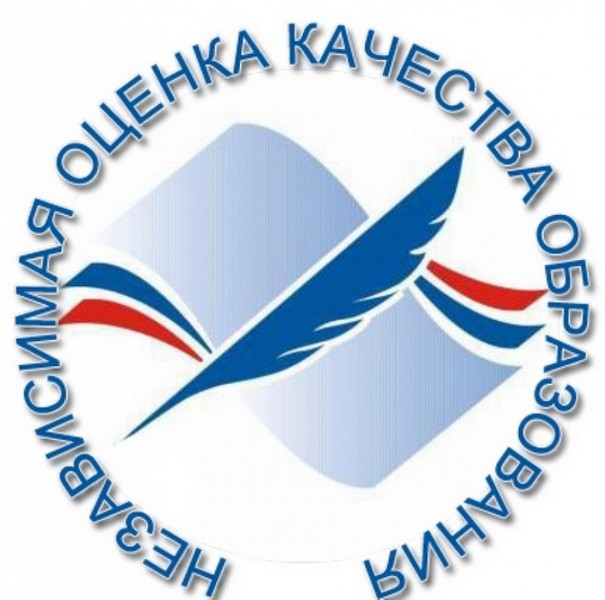 Киров 2020ОглавлениеСписок cокращений	31. Нормативно-правововые основы проведения независимой оценки качества условий осуществления образовательной деятельности организациями, осуществляющими образовательную деятельность в Кировской области, 
в 2019 году	42. Порядок проведения независимой оценки качества условий осуществления образовательной деятельности организациями, осуществляющими образовательную деятельность в Кировской области, в 2019 году ………….. 63. Анализ результататов проведения независимой оценки качества условий осуществления образовательной деятельности организациями, осуществляющими образовательную деятельность в Кировской области, 
в 2019 году	104. Выводы по итогам проведения независимой оценки качества условий осуществления образовательной деятельности организациями, осуществляющими образовательную деятельность в Кировской области, 
в 2019 году………………………………………………………………………  405. Рейтинг образовательных организаций по результатам сбора и обобщения информации о качестве условий осуществления образовательной деятельности образовательными организациями Кировской области, 
в отношении которых проводилась независимая оценка качества условий осуществления образовательной деятельности в 2019 году …………………43Список сокращенийНОКО – независимая оценка качества условий осуществления образовательной деятельности организациями, осуществляющими образовательную деятельность.ГОО – государственные общеобразовательные организации.МОО – муниципальные общеобразовательные организации.ПОО ‒ профессиональные образовательные организации.ГОО для детей-сирот – государственные общеобразовательные организации для детей-сирот и детей, оставшихся без попечения родителей.ГОО для детей с ОВЗ – государственные общеобразовательные организации для детей с ограниченными возможностями здоровья.ЧОО – частные общеобразовательные организации.ИРО Кировской области, ИРО КО – Кировское областное государственное автономное учреждение дополнительного профессионального образования «Институт развития образования Кировской области».1. Нормативно-правововые основы проведения независимой оценки качества условий осуществления образовательной деятельности организациями, осуществляющими образовательную деятельность
в Кировской области, в 2019 годуФедеральный уровень:	Федеральный закон от 29.12.2012 № 273-ФЗ «Об образовании в Российской Федерации»;	постановление Правительства Российской Федерации от 31.05.2018 № 638 «Об утверждении Правил сбора и обобщения информации о качестве условий оказания услуг организациями в сфере культуры, охраны здоровья, образования, социального обслуживания и федеральными учреждениями медико-социальной экспертизы»;	постановление Правительства Российской Федерации от 26.07.2018 № 873 «О внесении изменений в типовую форму трудового договора с руководителем государственного (муниципального) учреждения»;	приказ Министерства труда и социальной защиты Российской Федерации от 31.05.2018 № 344н «Об утверждении Единого порядка расчета показателей, характеризующих общие критерии оценки качества условий оказания услуг организациями в сфере культуры, охраны здоровья, образования, социального обслуживания и федеральными учреждениями медико-социальной экспертизы»;		приказ Министерства просвещения Российской Федерации от 13.03.2019
№ 114 «Об утверждении показателей, характеризующих общие критерии оценки качества условий осуществления образовательной деятельности организациями, осуществляющими образовательную деятельность по основным общеобразовательным программам, образовательным программам среднего профессионального образования, основным программам профессионального обучения, дополнительным общеобразовательным программам»;		приказ Министерства труда и социальной защиты Российской Федерации от 30.10.2018 № 675н «Об утверждении Методики выявления и обобщения мнения граждан о качестве условий оказания услуг организациями всфере культуры, охраны здоровья, образования, социального обслуживания 
и федеральными учреждениями медико-социальной экспертизы»;		приказ Министерства финансов Россиийской Федерации от 07.05.2019
№ 66н «О составе информации о результатах независимой оценки качества условий осуществления образовательной деятельности организациями, осуществляющими образовательную деятельность, условий оказания услуг организациями культуры, социального обслуживания, медицинскими организациями, федеральными учреждениями медико-социальной экспертизы, размещаемой на официальном сайте для размещения информации 
о государственных и муниципальных учреждениях в информационно-телекоммуникационной сети «Интернет», включая единые требования к такой информации, и порядке ее размещения, а также требованиях к качеству, удобству и простоте поиска указанной информации»;		постановление Правительства Российской Федерации от 10.07.2013
№ 582 «Об утверждении Правил размещения на официальном сайте образовательной организации в информационно-телекоммуникационной сети «Интернет» и обновления информации об образовательной организации»; 		приказ Федеральной службы по надзору в сфере образования и науки 
от 29.05.2014 № 785 «Об утверждении требований к структуре официального сайта образовательной организации в информационно-телекоммуникационной сети «Интернет» и формату представления на нем информации».Региональный уровень:распоряжение Правительства Кировской области от 18.06.2013 № 179
«Об организации работы по формированию в Кировской области независимой системы оценки качества работы организаций, оказывающих социальные услуги»;распоряжение министерства образования Кировской области от 28.06.2019 № 561 «Об организации проведения независимой оценки качества условий осуществления образовательной деятельности государственными (муниципальными) организациями, осуществляющими образовательную деятельность в сфере образования Кировской области, в 2019 – 2020 годах»;распоряжение министерства образования Кировской области от 28.06.2019  № 558 «Об определении оператора, ответственного за сбор и обобщение информации о качестве условий осуществления образовательной деятельности организациями, осуществляющими образовательную деятельность»;распоряжение министерства образования Кировской области от 07.09.2018
№ 5-393 «Об общественном совете при министерстве образования Кировской области по проведению независимой оценки качества условий осуществления образовательной деятельности организациями, осуществляющими образовательную деятельность»;распоряжение министерства образования Кировской области от 13.08.2018
№ 5-239 «О размещении информации о результатах независимой оценки качества условий осуществления образовательной деятельности организациями, осуществляющими образовательную деятельность».2. Порядок проведения независимой оценки качества условий осуществления образовательной деятельности организациями, осуществляющими образовательную деятельность в Кировской области, в 2019 годуВ соответствии со статьей 95.2 Федерального закона от 29.12.2012 
№ 273-ФЗ «Об образовании в Российской Федерации» независимая оценка качества условий осуществления образовательной деятельности организациями, осуществляющими образовательную деятельность (далее – НОКО), проводится в целях предоставления участникам отношений в сфере образования информации об уровне организации работы по реализации образовательных программ на основе общедоступной информации.В 2019 году в организации мероприятий по проведению НОКО принимали участие общественный совет при министерстве образования Кировской области по проведению независимой оценки качества условий осуществления образовательной деятельности организациями, осуществляющими образовательную деятельность (далее – общественный совет), министерство образования Кировской области, отделы образовательных округов министерства образования Кировской области, органы местного самоуправления, осуществляющие управление в сфере образования, образовательные организации, организация, осуществляющая сбор и обобщение информации о качестве условий осуществления образовательной деятельности организациями в рамках государственного контракта на выполнение работ (оказание услуг), заключенного в соответствии с Федеральным законом от 05.04.2013 № 44-ФЗ «О контрактной системе в сфере закупок товаров, работ, услуг для обеспечения государственных и муниципальных нужд» (далее – оператор).Полномочия участников НОКО определены Порядком проведения независимой оценки качества условий осуществления образовательной деятельности государственными (муниципальными) организациями, осуществляющими образовательную деятельность в сфере образования Кировской области, в 2019 – 2020 годах, утвержденным распоряжением министерства образования Кировской области от 28.06.2019 № 561 
«Об организации проведения независимой оценки качества условий осуществления образовательной деятельности государственными (муниципальными) организациями, осуществляющими образовательную деятельность в сфере образования Кировской области, в 2019 – 2020 годах».Общественным советом утвержден график проведения НОКО 
в 2019 – 2020 годах в отношении государственных, муниципальных и частных образовательных организаций, осуществляющих образовательную деятельность за счет бюджетных ассигнований бюджета Кировской области (протокол от 11.12.2018 № 1):в 2019 году – общеобразовательные организации, профессиональные образовательные организации и организация дополнительного профессионального образования – КОГОАУ ДПО «Институт развития образования Кировской области» (ИРО Кировской области);в 2020 году – дошкольные образовательные организации и организации дополнительного образования детей. На заседании общественного совета 11.12.2018 утвержден перечень организаций, осуществляющих образовательную деятельность, в отношении которых проводилась НОКО в 2019 году. В данный перечень вошли 
523 образовательные организации.В ходе проведения оператором сбора и обобщения информации 
о качестве условий осуществления образовательной деятельности образовательными организациями Кировской области органами местного самоуправления, осуществляющими управление в сфере образования, проводилась работа по оптимизации сети муниципальных общеобразовательных организаций, на основании которой результататы НОКО были сформированы для 515 образовательных организаций:58 государственных общеобразовательных организаций;378 муниципальных общеобразовательных организаций;37 государственных и частных профессиональных образовательных организаций;28 государственных образовательных организаций для детей с ограниченными возможностями здоровья;7 государственных общеобразовательных организаций для детей-сирот и детей, оставшихся без попечения родителей;6 частных общеобразовательных организаций;1 организация дополнительного профессионального образования – КОГОАУ ДПО «Институт развития образования Кировской области» 
(Табл. 1, диаграммы 1, 2).Таблица 1Количество образовательных организаций Кировской области,
 принявших участие в НОКО в 2019 году (в разрезе образовательных округов)Диаграмма 1Доля образовательных организаций Кировской области, принявших участие в НОКО в 2019 году (по типам образовательных организаций)Диаграмма 2Доля образовательных организаций Кировской области, 
принявших участие в НОКО в 2019 году(в разрезе образовательных округов)	В 2019 году наибольшее количество образовательных организаций, принявших участие в НОКО, отмечено среди муниципальных общеобразовательных организаций – 378 (73,4%). Распределение муниципальных общеобразовательных организаций Кировской области 
по образовательным округам представлено в Табл. 2, диаграмма 3.Таблица 2Количество муниципальных общеразовательных организаций Кировской области, принявших участие в НОКО в 2019 году (в разрезе образовательных округов)Диаграмма 3Количество муниципальных общеобразовательных организаций 
Кировской области, принявших участие в НОКО в 2019 году(в разрезе образовательных округов)Неравномерность распределения муниципальных общеобразовательных организаций Кировской области, принявших участие 
в НОКО в 2019 году по образовательным округам, объясняется количеством муниципальных образований, входящих в конкретный образовательный округ. 3. Анализ результататов проведения независимой оценки качества условий осуществления образовательной деятельности организациями, осуществляющими образовательную деятельность в Кировской области, за 2019 годЕдиный порядок расчета показателей, характеризующих общие критерии оценки качества условий оказания услуг организациями в сфере культуры, охраны здоровья, образования, социального обслуживания 
и федеральными учреждениями медико-социальной экспертизы утвержден приказом Министерства труда и социальной защиты Российской Федерации от 31.05.2018 № 344н .Показатели, характеризующие общие критерии оценки качества условий осуществления образовательной деятельности организациями, осуществляющими образовательную деятельность, утверждены приказом Министерства просвещения Российской Федерации от 13.03.2019 № 114.В 2019 году НОКО проводилась по 5 общим критериям:1. Открытость и доступность информации об организации, осуществляющей образовательнуюдеятельность (далее – организация).2. Комфортность условий, в которых осуществляется образовательная деятельность.3. Доступность образовательной деятельности для инвалидов.4. Доброжелательность, вежливость работников организации.5. Удовлетворенность условиями осуществления образовательной деятельности организаций.1 критерий – «Открытость и доступность информации 
об организации». Максимально возможное значение по 1 критерию ‒ 100 баллов, который включает следующие показатели:1.1. Соответствие информации о деятельности организации, размещенной на общедоступных информационных ресурсах, ее содержанию 
и порядку (форме) размещения, установленным нормативными правовыми актами (максимально возможное значение ‒ 30 баллов).1.2. Наличие на официальном сайте организации (учреждения) информации о дистанционных способах обратной связи и взаимодействия с получателями услуг и их функционирование (максимально возможное значение ‒ 30 баллов).1.3 Доля получателей образовательных услуг, удовлетворенных открытостью, полнотой и доступностью информации о деятельности организации, размещенной на информационных стендах, на сайте  (максимально возможное значение ‒ 40 баллов).Средние значения показателей по 1 критерию представлены 
в Табл. 3, 4, диаграммах 4, 5.Таблица 3Средние значения показателей по 1 критерию «Открытость и доступность информации об организации, 
осуществляющей образовательную деятельность»        (по типам образовательных организаций)Диаграмма 4Средние значения показателей по 1 критерию
 «Открытость и доступность информации об организации» (по типам образовательных организаций)По итогам проведения НОКО в 2019 году среднее значение показателей образовательных организаций по критерию «Открытость 
и доступность информации об организации» составляет 97,37 балла 
из максимально возможных 100 баллов. Наибольший интегральный результат отмечен в ГОО (97,80 балла), наименьший интегральный 
результат – в ИРО Кировской области (93,55 балла). По показателю «Соответствие информации о деятельности организации, размещенной на общедоступных информационных ресурсах, ее содержанию и порядку (форме) размещения, установленным нормативными правовыми актами» результаты ниже среднего значения показали следующие типы образовательных организаций: ПОО (26,25 баллов), ГОО для детей-сирот (26,61 балл), ИРО Кировской области (27,15), ЧОО (27,17 баллов). Данные значения свидетельствуют о недостаточном внимании со стороны образовательных организаций к размещению информации о деятельности организаций на общедоступных информационных ресурсах, ее содержанию и порядку размещения в соответствии с установленными нормативно-правовыми актами. По показателю «Наличие на официальном сайте организации (учреждения) информации о дистанционных способах обратной связи и взаимодействия с получателями услуг и их функционирование» все типы образовательных организаций получили максимальный балл.По показателю «Доля получателей образовательных услуг, удовлетворенных открытостью, полнотой и доступностью информации 
о деятельности организации, размещенной на информационных стендах, на сайте» результаты ниже среднего значения показали следующие типы образовательных организаций: ИРО Кировской области (36,4 балла), 
ПОО (38,36 балла), ГОО для детей-сирот (38,91 балла). Данные значения свидетельствуют о размещении информации о деятельности организации на официальном сайте и информационных стендах не в полном объеме, либо доступ к данной информации ограничен для получателей образовательных услуг. Таблица 4Средние значения показателей по 1 критерию «Открытость и доступность информации об организации» (в разрезе образовательных округов)Диаграмма 5Средние значения показателей по 1 критерию «Открытость и доступность информации об организации» (в разрезе образовательных округов)В разрезе образовательных округов по критерию «Открытость и доступность информации об организации» наибольший интегральный результат отмечен в Северо-Западном ОО (98,62 балла), наименьший интегральный результат – в Восточном ОО (96,52 балла). Наибольший интегральный результат среди типов образовательных организаций отмечен в Северо-Западном ОО в ГОО (99,0 баллов), наименьший интегральный результат – в ГОО для детей-сирот в Северном ОО (92,75 баллов). Все ПОО во всех образовательных округах набрали ниже среднего значения в своем образовательном округе.По результатам проведения НОКО отмечено, что у всех образовательных организаций имеется наличие и функционирование на официальном сайте организации дистанционных способов обратной связи и взаимодействия с получателями услуг, но образовательные организации, которые набрали ниже среднего значения по образовательному округу, уделяют недостаточное внимание по размещению доступной информации об организации или несвоевременно производят обновление актуальной информации об образовательной организации на своем официальном сайте.В целом по критерию 1 большинство образовательных организаций показали хорошие результаты. Максимально возможный результат отмечен в 74 образовательных организациях (14,4% от общего количества образовательных организаций, в отношении которых проводилось НОКО).Образовательным организациям Кировской области рекомендуется обеспечить на своих официальных сайтах в сети «Интернет»:наличие возможности внесения предложений (электронная форма 
для внесения предложений участниками образовательного процесса, связанных с деятельностью образовательной организации, электронный сервис для оn-line взаимодействия с руководителями и педагогическими работниками образовательной организации);наличие возможности поиска и получения сведений по реквизитам обращения о ходе его рассмотрения;наличие ранжированной информации об обращениях граждан (жалобы, предложения, вопросы, иное и т.д.);наличие информации о результатах рассмотрения обращений (например, автоматическая рассылка информации о рассмотрении обращения на электронный адрес заявителя или иной способ уведомления граждан);наличие возможности отслеживания хода рассмотрения обращений граждан (например, статус обращения, наличие специалистов 
по взаимодействию с гражданами).2 критерий – «Комфортность условий, в которых осуществляется образовательная деятельность»Максимально возможное значение по 2 критерию ‒ 100 баллов, который включает следующие показатели:2.1 Обеспечение в организации комфортных условий, в которых осуществляется образовательная деятельность (максимально возможное значение показателя ‒ 50 баллов). 2.2. Доля получателей образовательных услуг, удовлетворенных комфортностью условий, в которых осуществляется образовательная деятельность (максимально возможное значение показателя ‒ 50 баллов).Средние значения показателей по 2 критерию представлены 
в Табл. 5, 6, диаграммах 6,7.Таблица 5Средние значения показателей по 2 критерию 
«Комфортность условий, в которых осуществляется образовательная деятельность»        (по типам образовательных организаций)Диаграмма 6Средние значения показателей по 2 критерию «Комфортность условий, 
в которых осуществляется образовательная деятельность» (по типам образовательных организаций)По итогам проведения НОКО в 2019 году среднее значение показателей по 2 критерию «Комфортность условий, в которых осуществляется образовательная деятельность» составляет 99,52 балла 
из максимально возможных 100 баллов. Наибольший интегральный результат отмечен в МОО и ГОО для детей с ОВЗ (по 99,67 балла), наименьший интегральный результат – в ИРО Кировской области 
(95,5 балла).По показателю «Обеспечение в организации комфортных условий, 
в которых осуществляется образовательная деятельность» все типы образовательных организаций набрали максимальное количество баллов 
(50 баллов).По показателю «Доля получателей образовательных услуг, удовлетворенных комфортностью условий, в которых осуществляется образовательная деятельность» результаты ниже среднего значения получили следующие типы образовательных организаций: ИРО Кировской области (45,5 баллов), ПОО (47,86 балла), ГОО для детей-сирот (48,64 балла). Данные типы образовательных организаций не уделяют должного внимания комфортности услуг, в которых осуществляется образовательная деятельность. Таблица 6Средние значения показателей по 2 критерию «Комфортность условий,
в которых осуществляется образовательная деятельность» (в разрезе образовательных округов) Диаграмма 7Средние значения показателей по 2 критерию «Комфортность условий, в которых осуществляется образовательная деятельность» (в разрезе образовательных округов) В разрезе образовательных округов по критерию «Комфортность условий, в которых осуществляется образовательная деятельность» наибольший интегральный результат отмечен в Северо-Западном ОО 
(99,8 балла), наименьший интегральный результат – в Восточном ОО 
(99,23 балла). Наибольшие интегральные результаты по результатам проведения НОКО набрали следующие типы образовательных организаций: ГОО для детей-сирот (Северо-Западный ОО, Юго-Восточный ОО), ГОО для детей 
с ОВЗ (Западный ОО, Северный ОО, Северо-Западный ОО, Юго-Западный ОО), ЧОО (Кировский ОО), наименьший интегральный результат набрали ГОО для детей-сирот (Северный ОО), ПОО (Юго-Западный ОО).В целом по критерию 2 большинство образовательных организаций показали хорошие результаты. Максимально возможный результат отмечен 
у 392 образовательных организаций (76,1% от общего количества образовательных организаций, в отношении которых проводилось НОКО), что показывает об обеспечении комфортных условий образовательных организаций и высокой доли получателей образовательных услуг, удовлетворенных комфортностью условий. Образовательным организациям Кировской области рекомендуется обеспечить:наличие комфортной зоны отдыха (ожидания) оборудованной соответствующей мебелью;наличие и понятность навигации внутри организации; наличие и доступность питьевой воды;наличие и доступность санитарно-гигиенических помещений;доступность записи на получение услуги (по телефону, 
с использованием сети «Интернет» на официальном сайте организации и пр.). 3 критерий – «Доступность образовательной деятельности для инвалидов»Максимально возможное значение по 3 критерию ‒ 100 баллов, который включает следующие показатели:3.1. Оборудование территории, прилегающей к зданиям организации, 
и помещений с учетом доступности для инвалидов  (максимально возможное значение показателя ‒ 30 баллов).3.2. Обеспечение в организации условий доступности, позволяющих инвалидам получать образовательные услуги наравне с другими (максимально возможное значение показателя ‒ 40 баллов).3.3. Доля получателей образовательных услуг, удовлетворенных доступностью образовательных услуг для инвалидов (максимально возможное значение показателя ‒ 30 баллов. Средние значения показателей по 3 критерию представлены 
в Табл. 7, 8, диаграммы 8, 9.Таблица 7Средние значения показателей по 3 критерию «Доступность образовательной деятельности для инвалидов» (по типам образовательных организаций)Диаграмма 8Средние значения показателей по 3 критерию 
«Доступность образовательной деятельности для инвалидов» (по типам образовательных организаций)По итогам проведения НОКО в 2019 году среднее значение показателей образовательных организаций по 3 критерию «Доступность образовательной деятельности для инвалидов» составляет 34,46 балла 
из максимально возможных 100 баллов. Наибольший интегральный результат отмечен в ПОО (58,07 балла), наименьший интегральный результат – в ЧОО (22,0 балла). По показателю «Оборудование территории, прилегающей к зданиям организации, и помещений с учетом доступности для инвалидов» результаты ниже среднего значения получили следующие типы образовательных организаций: ЧОО (6,0 баллов), ИРО Кировской области (6,0 баллов), 
МОО (6,26 баллов),  ГОО (6,41 балл), ГОО для детей с ОВЗ (6,42 балла). Данные значения свидетельствуют о том, что в данных типах образовательных организаций проведена недостаточная работа по оборудованию территории, прилегающей к зданиям организаций и помещений внутри зданий, которые были бы доступны для инвалидов. По показателю «Обеспечение в организации условий доступности, позволяющих инвалидам получать образовательные услуги наравне 
с другими» результаты ниже среднего значения получили следующие типы образовательных организаций: ЧОО (16,0 баллов), ИРО Кировской области
(16,0 баллов), ГОО для детей с ОВЗ (16,0 баллов), ГОО (16,13 баллов), 
МОО (16,25 баллов). В данных типах образовательных организаций условия доступности, позволяющие инвалидом получать образовательные услуги наравне с другими, обеспечены не в полной мере.По показателю «Доля получателей образовательных услуг, удовлетворенных доступностью образовательных услуг для инвалидов» результатаы ниже среднего значения получили  МОО (8,63 балла), что свидетельствует о низком проценте удовлетворенности получателей образовательных услуг доступностью образовательных услуг для инвалидов.Таблица 8Средние значения показателей по 3 критерию «Доступность образовательной деятельности для инвалидов» (в разрезе образовательных округов) Диаграмма 9Средние значения показателей по 3 критерию «Доступность образовательной деятельности для инвалидов» (в разрезе образовательных округов) 	В разрезе образовательных округов по критерию «Доступность образовательной деятельности для инвалидов»  наибольший интегральный результат отмечен в Кировском ОО (40,77 балл), наименьший интегральный результат – в Северо-Западном ОО (29,89 балла).	По итогам проведения НОКО ниже среднего значения по критерию «Доступность образовательной деятельности для инвалидов» набрали 
МОО всех образовательных округов, ГОО для детей-сирот (Северо-Западный ОО), ГОО для детей с ОВЗ (Западный ОО, Северный ОО, Северо-Западный ОО), ЧОО (Кировский ОО), ИРО Кировской области (Кировский ОО). 
В данных типах образовательных организаций недостаточно организована доступность образовательной деятельности для инвалидов.Ни одна образовательная организация по итогам проведения НОКО в 2019 году не набрала 100 баллов. Среднее значение показателей по критерию составляет 34,46 баллов.Все частные образовательные организации попали в список недостаточно оборудованных для инвалидов.  В этих организациях не оборудованы территории, прилегающие 
к организации и ее помещения с учетом доступности для инвалидов, 
не обеспечены условия доступности, позволяющие инвалидам получать услуги наравне с другими,доля получателей услуг не удовлетворены доступностью услуг для инвалидов.Таким образом, образовательным организациям Кировской области необходимо принять во внимание рекомендации в соответствии с приказом Министерства образования и науки Российской Федерации от 09.11.2015 
№ 1309 «Об утверждении Порядка обеспечения условий доступности для инвалидов объектов и предоставляемых услуг в сфере образования, а также оказания им при этом необходимой помощи». 4 Критерий – «Доброжелательность, вежливость работников организации»Максимально возможное значение по 4 критерию ‒ 100 баллов, который включает следующие показатели:4.1. Доля получателей образовательных услуг, удовлетворенных доброжелательностью, вежливостью работников организации, обеспечивающих первичный контакт и информирование получателя образовательной услуги при непосредственном обращении в организацию (максимально возможное значение показателя ‒ 40 баллов.).4.2. Доля получателей образовательных услуг, удовлетворенных доброжелательностью, вежливостью работников организации, обеспечивающих непосредственное оказание образовательной услуги при обращении в организацию (максимально возможное значение показателя ‒ 40 баллов). 4.3. Доля получателей образовательных услуг, удовлетворенных доброжелательностью, вежливостью работников организации при использовании дистанционных форм взаимодействия (максимально возможное значение показателя ‒ 20 баллов). (Таблицы 9, 10).Средние значения показателей по 4 критерию представлены 
в Табл. 9, 10, диаграммы 10,11.Таблица 9Средние значения показателей по 4 критерию «Доброжелательность, вежливость работников организаций»(по типам образовательных организаций)Диаграмма 10Средние значения показателей по 4 критерию «Доброжелательность, вежливость работников организаций» (по типам образовательных организаций)По итогам проведения НОКО в 2019 году среднее значение показателей образовательных организаций по 4 критерию «Доброжелательность, вежливость работников организаций»  составляет 99,12 балла из максимально возможных 100 баллов. Наибольший интегральный результат отмечен в ПОО (96,02 балла), наименьший интегральный результат – в ИРО Кировской области (91 балл). По показателю «Доля получателей образовательных услуг, удовлетворенных доброжелательностью, вежливостью работников организации, обеспечивающих первичный контакт и информирование получателя образовательной услуги при непосредственном обращении в организацию» результаты ниже среднего значения получили следующие типы образовательных организаций: ИРО Кировской области (36,4 балла), ПОО (38,48 балла), ГОО для детей-сирот (38,85 балла). В данных образовательных организациях получатели образовательных услуг менее удовлетворены доброжелательностью, вежливостью работников организации, обеспечивающих первичный контакт, при непосредственном обращении в организацию или в ходе информирования при получении образовательных услуг.По показателю «Доля получателей образовательных услуг, удовлетворенных доброжелательностью, вежливостью работников организации, обеспечивающих непосредственное оказание образовательной услуги при обращении в организацию» результататы ниже среднего значения получили следующие типы образовательных организаций: 
ИРО Кировской области (36,4 балла), ПОО (38,36 балла), ГОО для детей-сирот (38,85 баллов), ГОО для детей с ОВЗ (39,54 балла). В данных образовательных организациях получатели образовательных услуг менее удовлетворены доброжелательностью, вежливостью работников организации, при непосредсвенном обращении в организацию или в ходе информирования при получении образовательных услуг.По показателю «Доля получателей образовательных услуг, удовлетворенных доброжелательностью, вежливостью работников организации при использовании дистанционных форм взаимодействия» результаты ниже среднего значения получили следующие типы образовательных организаций: ИРО Кировской области (18,2 балла), 
ПОО (19,17 балла), ГОО для детей-сирот (19,45 балла). В данных типах образовательных организаций получатели образовательных услуг менее удовлетворенны доброжелательностью, вежливостью работников организаций при использовании дистанционных форм взаимодействия.Таблица 10Средние значения показателей по 4 критерию «Доброжелательность, вежливость работников организации» (в разрезе образовательных округов)Диаграмма 11Средние значения показателей по 4 критерию «Доброжелательность, вежливость работников организации» (в разрезе образовательных округов)	В разрезе образовательных округов по критерию «Доброжелательность, вежливость работников организации» наибольший интегральный результат отмечен в Северо-Западном ОО (99,88 балла), наименьший интегральный результат – в Восточном ОО (98,37 балла). Наибольшие интегральные результаты в разрезе образовательных округов показали следующие типы образовательных организаций: ГОО для детей-сирот (Северо-Западный, ОО Юго-Восточный ОО), ГОО для детей 
с ОВЗ (Северный ОО, Северо-Западный ОО, Юго-Западный ОО), ЧОО (Кировский ОО), наименьший интегральный результат ‒ ИРО Кировской области (Кировский ОО), ПОО (Юго-Западный ОО).В целом по критерию 4 «Доброжелательность, вежливость работников организации» большинство образовательных организаций показали хорошие результаты. Максимально возможный результат отмечен в 383 образовательных организациях (74,4% от общего количества образовательных организаций, в отношении которых проводилось НОКО).Организациям, набравшим менее 90 баллов (КОГОБУ для детей –сирот ШИ ОВЗ г. Слободского, МКОУ ООШ д. Большой Сатнур Малмыжского района, Вятская православная гимназия г. Кирова, КОГПОБУ «ВАПК», КОГПОБУ «ИПК г. Советска», МБОУ ООШ № 69 
г. Кирова, КОГПОАУ КАТТ, МБОУ НОШ д. Ожегино Афанасьевского района, КОГПОБУ «Яранский аграрный техникум»), рекомендуется проводить с работниками организаций, обеспечивающими первичный контакт и информирование получателя услуги при непосредственном обращении в организацию, обеспечивающими непосредственное оказание услуги при обращении в организацию и при использовании дистанционных форм взаимодействия, информационно-просветительские беседы о необходимости и обязательности проявления доброжелательности, вежливости и компетентности по отношению к получателям услуг, тренинги социально-психологической направленности, тренинги общения.Большинство опрошенных родителей (законных представителей) отмечают преобладание в образовательных организациях благоприятного психологического климата и положительно оценивают доброжелательность и вежливость работников организаций.Таким образом, результаты НОКО показали, что большинство родителей (законных представителей) удовлетворены компетентностью работников образовательной организаций.5 Критерий – «Удовлетворенность условиями осуществления образовательной деятельности организаций»Максимально возможное значение по 5 критерию ‒ 100 баллов, который включает следующие показатели:5.1. Доля получателей образовательных услуг, которые готовы рекомендовать организацию родственникам и знакомым (могли бы ее рекомендовать, если бы была возможность выбора организации) (максимально возможное значение показателя ‒ 20 баллов). 5.2. Доля получателей образовательных услуг, удовлетворенных удобством графика работы организации (максимально возможное значение показателя ‒ 30 баллов). 5.3. Доля получателей образовательных услуг, удовлетворенных в целом условиями оказания образовательных услуг в организации (максимально возможное значение показателя ‒ 50 баллов). Средние значения показателей по 5 критерию представлены 
в Табл. 11, 12, диаграммы 12, 13.Таблица 11Средние значения показателей по 5 критерию «Удовлетворенность условиями осуществления образовательной деятельности организаций» (по типам образовательных организаций)Диаграмма 12Средние значение показателей по 5 критерию «Удовлетворенность условиями осуществления образовательной деятельности организаций»  (по типам образовательных округов)По итогам проведения НОКО в 2019 году среднее значение показателей образовательных организаций по 5 критерию «Удовлетворенность условиями осуществления образовательной деятельности организаций» составляет 97,04 балла. Наибольший интегральный результат отмечен в ГОО для детей с ОВЗ (99,48 балла), наименьший интегральный результат – в ИРО Кировской области (90,2 балла). По показателю «Доля получателей образовательных услуг, которые готовы рекомендовать организацию родственникам и знакомым (могли бы ее рекомендовать, если бы была возможность выбора организации)» результаты ниже среднего значения показали следующие типы образовательных организаций: ИРО Кировской области (17,4 балла), ПОО (19,15 балла), ЧОО (19,2 балла). По данным типам образовательных организаций получатели образовательных услуг наименее готовы рекомендовать организации родственникам и знакомым.По показателю «Доля получателей образовательных услуг, удовлетворенных удобством графика работы организации» результаты ниже среднего значения получили следующие типы образовательных организаций: ИРО Кировской области (27,3 балла), ПОО (28,78 балла), ГОО для детей-сирот (29,22 балла). По данным типам образовательных организаций получатели образовательных услуг наименее удовлетворенны удобством графика работы организации.По показателю «Доля получателей образовательных услуг, удовлетворенных в целом условиями оказания образовательных услуг в организации» результаты ниже среднего значения получили следующие типы образовательных организаций: ИРО Кировской области (45,5 балла), ПОО (47,1 балл). По данным типам образовательных организаций получатели образовательных услуг наименее удовлетворенны условиями оказания образовательных услуг в организации. Таблица 12Средние значения показателей по 5 критерию «Удовлетворенность условиями осуществления образовательной деятельности организаций» (в разрезе образовательных округов)Диаграмма 13Средние значения показателей по 5 критерию «Удовлетворенность условиями осуществления образовательной деятельности организаций»  (в разрезе образовательных округов)В разрезе образовательных округов по критерию «Удовлетворенность условиями осуществления образовательной деятельности организаций» наибольший интегральный результат отмечен в Северо-Западном ОО 
(99,53 балла), наименьший интегральный результат – в Восточный ОО 
(98,4 балла). Наибольший интегральный результат получили следующие типы образовательных организаций: ГОО для детей-сирот (Северо-Западный ОО, Юго-Восточный ОО), ГОО для детей с ОВЗ (Юго-Западный ОО), наименьший интегральный результат ‒ в ПОО (Юго-Западный ОО).В целом по критерию 5 «Удовлетворенность условиями осуществления образовательной деятельности организаций» большинство образовательных организаций показали хорошие результаты. Максимально возможный результат у 53 образовательных организаций (10,3% от общего количества образовательных организаций, в отношении которых проводилось НОКО 
в 2019 году). Образовательным организациям Кировской области рекомендуется проведение мероприятий, направленных на повышение эффективности внутреннего контроля за качеством предоставления услуг организацией, активизацию работы по обмену опытом, накопленным в образовательных организациях города и региона. Рейтинг образовательных организаций по результатам сбора и обобщения информации о качестве условий осуществления образовательной деятельности образовательными организациями Кировской области, в отношении которых проводилась независимая оценка качества условий осуществления образовательной деятельности, в 2019 году, представлены в разделе 5. На официальном сайте bus.gov.ru итоговые рейтинговые значения, полученные в результате НОКО, дифференцированы по пяти категориям: отличный результат, хороший результат, удовлетворительный результат, результат ниже среднего, неудовлетворительный результат. Таким образом, с учетом полученных рейтинговых значений образовательные организации Кировской области, принявшие участие 
в НОКО в 2019 году, распределены по соответствующим группам (Табл. 13). 	Таблица 13Распределение результатов рейтинга образовательных организаций 
Кировской области, принявших участие в НОКО в 2019 годуСогласно полученным данным, результаты 502 образовательных организаций отмечены как отличные, результаты 13 образовательных организаций ‒ как хорошие.Ниже представлен ТОП-20 образовательных организаций, получивших наибольшие рейтинговые результаты НОКО в 2019 году:КОГПОБУ ОКПЭиП;КОГОБУ для детей-сирот ШИ ОВЗ № 1 г. Кирова;МБОУ СОШ с УИОП № 61 г. Кирова;МБОУ СОШ № 18 г. Кирова;КОГПОБУ «НТМСХ»;МКОУ СОШ ЗАТО Первомайский;МКОУ ООШ г. Сосновка Вятскополянского района;МКОУ СОШ п. Светлополянск Верхнекамского район;КОГПОАУ ВТПТ;КОГПОБУ «Суводский лесхоз-техникум»;КОГПОАУ НПТ;КОГПОАУ «Савальский политехникум»;КОГПОБУ «Кировский технологический колледж»;МОКУ СОШ № 2 г. Лузы;КОГПОАУ «КАТ»;КОГОБУ СШ пгт Оричи;КОГПОАУ «ВЖТ»;КОГПОБУ ВПМТ;МКОУ СОШ с. Мухино Зуевского района;МКОУ Краснооктябрьская основная школа д. Чуваши Кирово-Чепецкого района.Общие рейтинговые значения отражены в сводной таблице (Табл. 14, диаграмма 14).Таблица 14Сводная таблица итоговых значений по НОКО в Кировской области в 2019 годуДиаграмма 14Соотношение максимальных интегральных значений к среднеобластным показателям, полученным в результате НОКО в 2019 годуСледует отметить, что итоговые результаты выше среднеобластных значений зафиксированы у большинства образовательных организаций 
по 4 критериям, самые низкие показатели по 3 критерию (Табл. 15, диаграмма 15).Таблица 15Средние значения интегральных результатов по критериям НОКО в 2019 году
(по типам образовательных организаций)Диаграмма 15Средние значения интегральных результатов по критериям НОКО в 2019 году(по типам образовательных организаций)В разрезе образовательных округов следует отметить, что средние результаты показателей рейтинга выше среднеобластного значения в Кировском ОО, в Юго-Западном ОО все показателели ниже среднего значения (Табл. 16, диаграмма 16). Таблица 16Средние значения интегральных результатов по критериям НОКО в 2019 году (в разрезе образовательных округов)Диаграмма 16Средние значения интегральных результатов по критериям НОКО в 2019 году(в разрезе образовательных округов)Диаграмма 17Распределение значений интегральных результатов  НОКО в 2019 году(в разрезе муниципальных образований)На основе анализа результатов НОКО в разрезе муниципальных образований Кировской области (диаграмма 17) наибольшие значения по совокупности критериев отмечены в следующих муниципальных образованиях: г. Слободской, г. Котельнич, г. Кирово-Чепецк, г. Киров, 
г. Вятские Поляны, Вятскополянский, Тужинский, Мурашинский районы. В ЗАТО Первомайский одна МОО, поэтому сравнение с другими муниципалитетами невозможно. 4. Выводы по итогам проведения независимой оценки качества условий осуществления образовательной деятельности организациями, осуществляющими образовательную деятельность в Кировской области, 
в 2019 годуИтоговый анализ и оценка качества работы образовательных организаций позволяет определить и указать лучшие организации 
по результатам проведения НОКО в 2019 году:КОГПОБУ ОКПЭиП (96,35% достижения максимального значения баллов);КОГОБУ для детей-сирот ШИ ОВЗ № 1 г. Кирова (96,21% достижения максимального значения баллов);МБОУ СОШ с УИОП № 61 г. Кирова (94,96% достижения максимального значения баллов);МБОУ СОШ № 18 г. Кирова (93,80% достижения максимального значения баллов);КОГПОБУ «НТМСХ» (93,27% достижения максимального значения баллов).Последнюю строку рейтинга заняла МБОУ НОШ д. Ожегино Афанасьевского района (66,83% достижения максимального значения баллов), что по градации общероссийского портала соответствует категории рейтинга «хороший результат».При генеральной совокупности (численности получателей услуг) в объеме 154,7 тыс. человек количество респондентов составило 77,2 тыс. человек (49,9%).Результаты НОКО свидетельствуют о том, что потребители образовательных услуг в целом удовлетворены качеством образовательной деятельности образовательных организаций Кировской области. Но, несмотря на высокие результаты оценки квалификации работников образовательных организаций и качества предоставляемых образовательными организациями образовательных услуг, в процессе осуществления образовательной и воспитательной деятельности в организациях, осуществляющих образовательную деятельность, выявлены определенные проблемы, которые требуют особого внимания (в частности, проблема предоставления и обеспечения условий организации образовательной деятельности с учетом доступного и полноценного обучения детей с ОВЗ – обеспечение доступа в образовательную организацию, специальное оснащение рабочих мест и мест общего пользования, вовлечение данной категории обучающихся в общественную жизнь образовательной организации, наличие условий для оказания консультативной помощи разного характера и т.п.). Также следует отметить, что на недостаточном организационном и техническом уровне в образовательных организациях реализована задача отслеживания процедур и этапов обратной связи при контакте с потребителями образовательных услуг: на официальных сайтах образовательных организаций отсутствуют разделы, содержащие информацию о результатах рассмотрения обращений граждан, нет специалистов по взаимодействию с гражданами, отсутствуют возможности для автоматической рассылки письменных ответов на электронный адрес заявителя, отсутствует информация о статусе и этапах рассмотрения обращения, нет ранжированной информации об обращениях граждан (жалоб, предложений, вопросов и т.п.).На основании полученных рейтинговых результатов НОКО, а также с учетом сформулированных выводов и выявленных проблем в ходе анализа результатов НОКО общественным советом разработаны предложения об улучшении качества деятельности образовательных организаций при разработке комплекса мер по улучшению качества работы образовательных организаций Кировской области: 1. Привести в соответствие информацию о деятельности организации, размещенной на общедоступных информационных ресурсах, в частности: о месте нахождения филиалов (при их наличии); о порядке и об условиях предоставления услуг; о численности получателей услуг организацией образования за счет средств физических лиц и (или) юридических лиц; о наличии предписаний органов, осуществляющих государственный контроль в сфере образования, и отчетов об исполнении указанных предписаний; о проведении независимой оценки качества условий оказания услуг организациями образования; о трудоустройстве выпускников;об объеме образовательной деятельности, финансовое обеспечение которой осуществляется за счет бюджетных ассигнований федерального бюджета, бюджетов субъектов Российской Федерации, местных бюджетов, по договорам об образовании за счет средств физических и (или) юридических лиц;о поступлении финансовых и материальных средств и об их расходовании по итогам финансового года;наличие копии плана финансово-хозяйственной деятельности организации образования, утвержденного в установленном законодательством Российской Федерации порядке, или бюджетной сметы (информация об объеме предоставляемых услуг);наличие копии документа о порядке оказания платных образовательных услуг;наличие копии документа об установлении размера платы, взимаемой с родителей (законных представителей);наличие копии локальных нормативных актов, предусмотренных частью 2 статьи 30 Федерального закона «Об образовании в РФ»;наличие образца договора об оказании платных образовательных услуг;наличие и функционирование раздела «Часто задаваемые вопросы».2. Привести в соответствие оборудование территории, прилегающей к зданиям организации, и помещений с учетом доступности для инвалидов, 
в частности:оборудование входных групп пандусами (подъемными платформами);наличие выделенных стоянок для автотранспортных средств инвалидов;наличие адаптированных лифтов, поручней, расширенных дверных проемов;наличие сменных кресел-колясок;наличие специально оборудованных для инвалидов санитарно-гигиенических помещений.3. Привести в соответствие обеспечение в организации условий доступности, позволяющие инвалидам получать образовательные услуги наравне с другими:дублирование для инвалидов по слуху и зрению звуковой и зрительной информации;дублирование надписей, знаков и иной текстовой и графической информации знаками, выполненными рельефно-точечным шрифтом Брайля;возможность предоставления инвалидам по слуху (слуху и зрению) услуг сурдопереводчика (тифлосурдопереводчика);помощь, оказываемая работниками организации, прошедшими необходимое обучение (инструктирование) по сопровождению инвалидов в помещениях организации и на прилегающей территории;наличие возможности предоставления услуги в дистанционном режиме или на дому.5. Рейтинг образовательных организаций по результатам сбора и обобщения информации о качестве условий осуществления образовательной деятельности образовательными организациямиКировской области, в отношении которых проводилась независимая оценка качества условий осуществления образовательной деятельности, в 2019 годуОбразова-тельный округОбщее коли-чество органи-зацийОбразовательные организацииОбразовательные организацииОбразовательные организацииОбразовательные организацииОбразовательные организацииОбразовательные организацииОбразовательные организацииОбразова-тельный округОбщее коли-чество органи-зацийГООМООПООГОО для детей-сиротГОО для детейс ОВЗЧООИРО Кировской областиКировский172161201621161Восточный4633730300Западный66114742200Северный4543621200Северо-Западный4073001200Юго-Восточный8276361500Юго-Западный64104560300Итого:515583783772861Образовательный округКоличество муниципальных общеобразовательных организацийКировский 120Восточный37Западный47Северный36Северо-Западный30Юго-Восточный63Юго-Западный45Итого:378№ п/пПоказательКритерий «Открытость и доступность информации об организации»Критерий «Открытость и доступность информации об организации»Критерий «Открытость и доступность информации об организации»Критерий «Открытость и доступность информации об организации»Критерий «Открытость и доступность информации об организации»Критерий «Открытость и доступность информации об организации»Критерий «Открытость и доступность информации об организации»Критерий «Открытость и доступность информации об организации»№ п/пПоказательСреднее значениеГООМООПООГОО для детей-сиротГОО для детейс ОВЗЧООИРО Кировской области1.1.Соответствие информации о деятельности организации, размещенной на общедоступных информационных ресурсах, ее содержанию и порядку (форме) размещения, установленным нормативными правовыми актами (мах – 30 баллов)27,6927,9527,8226,2526,6127,7627,1727,151.2.Наличие на официальном сайте организации (учреждения) информации о дистанционных способах обратной связи и взаимодействия с получателями услуг и их функционирование(мах – 30 баллов) 30303030303030301.3.Доля получателей образовательных услуг, удовлетворенных открытостью, полнотой и доступностью информации о деятельности организации, размещенной на информационных стендах, на сайте (мах – 40 баллов)39,6839,8439,7938,3638,9139,824036,4Итого по 1 критерию «Открытость и доступность информации об организации»Итого по 1 критерию «Открытость и доступность информации об организации»97,3797,8097,6194,6295,5297,5897,1793,55№ п/пОбразова-тельный округКритерий «Открытость и доступность информации
об организации»Критерий «Открытость и доступность информации
об организации»Критерий «Открытость и доступность информации
об организации»Критерий «Открытость и доступность информации
об организации»Критерий «Открытость и доступность информации
об организации»Критерий «Открытость и доступность информации
об организации»Критерий «Открытость и доступность информации
об организации»Критерий «Открытость и доступность информации
об организации»№ п/пОбразова-тельный округСреднее значениеГООМООПООГОО для детей-сиротГОО для детейс ОВЗЧООИРО Киров-ской области1Кировский97,4397,6997,8395,0594,797,1097,1793,552Восточный96,5297,9696,5896,28-94,48--3Западный97,4597,6197,7893,3196,5798,57--4Северный97,8497,8398,1393,492,7599,55--5Северо-Западный98,629998,64-97,1597,53--6Юго-Восточный97,4598,4297,4695,3596,2598,53--7Юго-Западный96,5396,8796,7793,21-98,5--№ПоказательКритерий «Комфортность условий, в которых осуществляется образовательная деятельность» Критерий «Комфортность условий, в которых осуществляется образовательная деятельность» Критерий «Комфортность условий, в которых осуществляется образовательная деятельность» Критерий «Комфортность условий, в которых осуществляется образовательная деятельность» Критерий «Комфортность условий, в которых осуществляется образовательная деятельность» Критерий «Комфортность условий, в которых осуществляется образовательная деятельность» Критерий «Комфортность условий, в которых осуществляется образовательная деятельность» Критерий «Комфортность условий, в которых осуществляется образовательная деятельность» №ПоказательСреднее значениеГООМООПООГОО для детей-сиротГОО для детейс ОВЗЧООИРО Кировской области2.1Обеспечение в организации комфортных условий, в которых осуществляется образовательная деятельность (мах – 50 баллов)50505050505050502.2Доля получателей образовательных услуг, удовлетворенных комфортностью условий, в которых осуществляется образовательная деятельность (мах – 50 баллов)49,5249,6249,6747,8648,6449,675045,5Итого по 2 критерию «Комфортность условий, в которых осуществляется образовательная деятельность»Итого по 2 критерию «Комфортность условий, в которых осуществляется образовательная деятельность»99,5299,6299,6797,8698,6499,6710095,5№ п/пОбразова-тельный округКритерий «Комфортность условий, в которых осуществляется образовательная деятельность»Критерий «Комфортность условий, в которых осуществляется образовательная деятельность»Критерий «Комфортность условий, в которых осуществляется образовательная деятельность»Критерий «Комфортность условий, в которых осуществляется образовательная деятельность»Критерий «Комфортность условий, в которых осуществляется образовательная деятельность»Критерий «Комфортность условий, в которых осуществляется образовательная деятельность»Критерий «Комфортность условий, в которых осуществляется образовательная деятельность»Критерий «Комфортность условий, в которых осуществляется образовательная деятельность»№ п/пОбразова-тельный округСреднее значениеГООМООПООГОО для детей-сиротГОО для детейс ОВЗЧООИРО Киров-ской области1Кировский99,5899,9099,6998,5398,2599,9510095,52Восточный99,2399,8399,2399,67-98,17--3Западный99,7799,6499,9697,8899,75100--4Северный99,4899,6399,719794,5100--5Северо-Западный99,899,6499,82-100100--6Юго-Восточный99,599,8699,5298,7510099,5--7Юго-Западный99,298,9599,8294,58-100--№ ПоказательКритерий «Доступность образовательной деятельности для инвалидов»Критерий «Доступность образовательной деятельности для инвалидов»Критерий «Доступность образовательной деятельности для инвалидов»Критерий «Доступность образовательной деятельности для инвалидов»Критерий «Доступность образовательной деятельности для инвалидов»Критерий «Доступность образовательной деятельности для инвалидов»Критерий «Доступность образовательной деятельности для инвалидов»Критерий «Доступность образовательной деятельности для инвалидов»№ ПоказательСреднее значениеГООМООПООГОО для детей-сиротГОО для детейс ОВЗЧООИРО Кировской области3.1.Оборудование территории, прилегающей к зданиям организации, и помещений с учетом доступности для инвалидов  (мах – 30 баллов)7,046,416,2616,378,576,42663.2.Обеспечение в организации условий доступности, позволяющих инвалидам получать образовательные услуги наравне с другими (мах – 40 баллов)16,2916,1316,2516,8618,281616163.3.Доля получателей образовательных услуг, удовлетворенных доступностью образовательных услуг для инвалидов(мах – 30 баллов)11,1218,388,6324,8417,1412,24017,4Итого по 3 критерию «Доступность образовательной деятельности для инвалидов»Итого по 3 критерию «Доступность образовательной деятельности для инвалидов»34,4640,9231,1458,0743,9934,662239,4№ п/пОбразова-тельный округКритерий «Доступность образовательной деятельности 
для инвалидов»Критерий «Доступность образовательной деятельности 
для инвалидов»Критерий «Доступность образовательной деятельности 
для инвалидов»Критерий «Доступность образовательной деятельности 
для инвалидов»Критерий «Доступность образовательной деятельности 
для инвалидов»Критерий «Доступность образовательной деятельности 
для инвалидов»Критерий «Доступность образовательной деятельности 
для инвалидов»Критерий «Доступность образовательной деятельности 
для инвалидов»№ п/пОбразова-тельный округСреднее значениеГООМООПООГОО для детей-сиротГОО для детейс ОВЗЧООИРО Киров-ской области1Кировский40,7742,3139,5754,215441,22239,42Восточный32,9842,928,64--40,3--3Западный30,934126,5156,583722--4Северный31,1240,4527,28585231--5Северо-Западный29,8940,0428,3-2222--6Юго-Восточный31,8541,7627,8464,45232--7Юго-Западный31,1338,3525,357,96-32--№ п/пПоказательКритерий «Доброжелательность, вежливость работников организации»Критерий «Доброжелательность, вежливость работников организации»Критерий «Доброжелательность, вежливость работников организации»Критерий «Доброжелательность, вежливость работников организации»Критерий «Доброжелательность, вежливость работников организации»Критерий «Доброжелательность, вежливость работников организации»Критерий «Доброжелательность, вежливость работников организации»Критерий «Доброжелательность, вежливость работников организации»№ п/пПоказательСреднее значениеГООМООПООГОО для детей-сиротГОО для детейс ОВЗЧООИРО Кировской области4.1.Доля получателей образовательных услуг, удовлетворенных доброжелательностью, вежливостью работников организации, обеспечивающих первичный контакт и информирование получателя образовательной услуги при непосредственном обращении в организацию (мах – 40 баллов)39,6839,8339,7938,4838,8539,824036,44.2.Доля получателей образовательных услуг, удовлетворенных доброжелательностью, вежливостью работников организации, обеспечивающих непосредственное оказание образовательной услуги при обращении в организацию(мах – 40 баллов)39,5939,6639,7238,3638,8539,544036,44.3.Доля получателей образовательных услуг, удовлетворенных доброжелательностью, вежливостью работников организации при использовании дистанционных форм взаимодействия (мах – 20 баллов)19,8319,9019,8919,1719,4519,912018,2Итого по 4 критерию «Доброжелательность, вежливость работников организации»Итого по 4 критерию «Доброжелательность, вежливость работников организации»99,1299,4199,1296,0297,1799,2810091№ п/пОбразова-тельный округКритерий «Доброжелательность, вежливость работников организации»Критерий «Доброжелательность, вежливость работников организации»Критерий «Доброжелательность, вежливость работников организации»Критерий «Доброжелательность, вежливость работников организации»Критерий «Доброжелательность, вежливость работников организации»Критерий «Доброжелательность, вежливость работников организации»Критерий «Доброжелательность, вежливость работников организации»Критерий «Доброжелательность, вежливость работников организации»№ п/пОбразова-тельный округСреднее значениеГООМООПООГОО для детей-сиротГОО для детейс ОВЗЧООИРО Киров-ской области1Кировский98,9999,1898,2297,0596,599,96100912Восточный98,3799,3398,4398,67-96,33--3Западный99,5299,9199,9195,4599,596,2--4Северный99,1399,2599,6793,988,2100--5Северо-Западный99,8899,4399,97-100100--6Юго-Восточный99,1799,8699,1897,510099,83--7Юго-Западный98,959999,8491,6-100--№ п/пПоказательКритерий «Удовлетворенность условиями осуществления образовательной деятельности организаций»Критерий «Удовлетворенность условиями осуществления образовательной деятельности организаций»Критерий «Удовлетворенность условиями осуществления образовательной деятельности организаций»Критерий «Удовлетворенность условиями осуществления образовательной деятельности организаций»Критерий «Удовлетворенность условиями осуществления образовательной деятельности организаций»Критерий «Удовлетворенность условиями осуществления образовательной деятельности организаций»Критерий «Удовлетворенность условиями осуществления образовательной деятельности организаций»Критерий «Удовлетворенность условиями осуществления образовательной деятельности организаций»№ п/пПоказательСреднее значениеГООМООПООГОО для детей-сиротГОО для детейс ОВЗЧООИРО Кировской области5.1.Доля получателей образовательных услуг, которые готовы рекомендовать организацию родственникам и знакомым (могли бы ее рекомендовать, если бы была возможность выбора организации) (мах – 20 баллов)19,2519,8419,8619,1519,4519,8619,217,45.2.Доля получателей образовательных услуг, удовлетворенных удобством графика работы организации(мах – 30 балов) 29,2329,8829,8428,7829,2229,8729,7527,35.3.Доля получателей образовательных услуг, удовлетворенных в целом условиями оказания образовательных услуг в организации(мах –50 балов)48,5549,2949,5747,148,6449,755045,5Итого по 5 критерию «Удовлетворенность условиями осуществления образовательной деятельности организаций»Итого по 5 критерию «Удовлетворенность условиями осуществления образовательной деятельности организаций»97,0499,0197,0495,0397,3199,4898,9590,2№ п/пОбразова-тельный округКритерий «Удовлетворенность условиями осуществления образовательной деятельности организаций»Критерий «Удовлетворенность условиями осуществления образовательной деятельности организаций»Критерий «Удовлетворенность условиями осуществления образовательной деятельности организаций»Критерий «Удовлетворенность условиями осуществления образовательной деятельности организаций»Критерий «Удовлетворенность условиями осуществления образовательной деятельности организаций»Критерий «Удовлетворенность условиями осуществления образовательной деятельности организаций»Критерий «Удовлетворенность условиями осуществления образовательной деятельности организаций»Критерий «Удовлетворенность условиями осуществления образовательной деятельности организаций»№ п/пОбразова-тельный округСреднее значениеГООМООПООГОО для детей-сиротГОО для детейс ОВЗЧООИРО Киров-ской области1Кировский98,6698,8199,0398,6396,599,9898,95922Восточный98,499,6798,4299-96,33--3Западный99,3699,599,6795,1599,599,6--4Северный98,9798,8899,489489,399,8--5Северо-Западный99,5398,0799,86-10099,5--6Юго-Восточный99,1299,6499,189710099,83--7Юго-Западный98,7798,999,8489,83-100--Категория рейтинга Количество образоваельных организацийотличный результат (81-100 баллов) 502хороший результат (61-80 баллов) 13удовлетворительный результат  (40-60 баллов) 0ниже среднего  (20-39 балла) 0неудовлетворительный (0-19 баллов) 0 Показатель Критерий 1 Критерий 2 Критерий 3Критерий 4 Критерий 5Общий результатМаксимально возможное значение по критерию100100100100100100Наибольший результат по итогам рейтинга1001008610010096,35Наименьший результатпо итогам рейтинга84,658522959566,83Среднее значениепо итогам рейтинга97,3799,5234,4699,1298,9085,88Тип  образовательной организацииКритерий 1. Открытость и доступность информации об организацииКритерий 2.Комфортность условий, в которых осуществляетсяобразовательная деятельностьКритерий 3. Доступность образователь-ной деятельности для инвалидовКритерий 4.Доброжела-тельность, вежливость работников организацииКритерий 5.Удовлетво-ренность условиями осуществления образовательной деятельности организацийСреднее значениепо  пяти крите-риямГОО97,8099,6240,9399,4199,0187,35МОО97,6199,6731,1599,4199,2785,42ПОО94,6297,8658,0896,0295,0488,32ОО для детей-сирот95,5298,644497,1797,3283,83ОО для детей с ОВЗ 97,5899,6934,6799,2899,4886,14ЧОО97,171002210098,9579,79ИРО Кировской области93,5595,539,49190,279,86Среднее значение:97,3799,5234,4699,1298,9085,88Образова-тельный округКритерий 1. Открытость и доступность информации об организацииКритерий 2.Комфортность условий, в которых осуществляетсяобразовательная деятельностьКритерий 3. Доступность образователь-ной деятельности для инвалидовКритерий 4.Доброжела-тельность, вежливость работников организацииКритерий 5.Удовлетво-ренность условиями осуществления образовательной деятельности организацийСреднее значениепо пяти крите-риямКировский97,4399,5840,7698,9998,6687,08Восточный96,5299,2232,9898,3698,4085,09Западный97,4799,7730,9299,5199,3685,40Северный97,8499,4731,1299,1398,9685,30Северо-Западный98,6199,829,8899,8899,5385,54Юго-Восточный97,4599,531,8599,1799,1185,41Юго-Западный96.5399,2031,1398,9498,7682Среднее значение:97,3799,5234,4699,1298,9085,88№ п/пМуниципальное образованиеНаименование организацииИтого баллов по критерию 1Итогов баллов по критерию 2Итогов баллов по критерию 3Итогов баллов по критерию 4Итогов баллов по критерию 5Среднее итоговое количество балловМесто в рейтингеОмутнинский районКОГПОБУ ОКПЭиП96,251008610099,596,351г. КировКОГОБУ для детей-сирот ШИ ОВЗ № 1 г. Кирова95,051008610010096,212г. КировМБОУ СОШ с УИОП № 61 г. Кирова98,81007610010094,963г. КировМБОУ СОШ № 18 г. Кирова971007210010093,804Нолинский районКОГПОБУ «НТМСХ»95,35100721009993,275ЗАТО ПервомайскийМКОУ СОШ ЗАТО Первомайский10010066,999,299,893,186Вятскополянский районМКОУ ООШ г. Сосновка Вятскополянского района97,151006610010092,637Верхнекамский районМКОУ СОШ п. Светлополянск Верхнекамского района96,7599,566999992,058г. КировКОГПОАУ ВТПТ95,45996410010091,699Советский районКОГПОБУ «Суводский лесхоз-техникум»97,15100641009791,6310Нолинский районКОГПОАУ НПТ95,95100641009891,5911Малмыжский районКОГПОАУ «Савальский политехникум»95,8599,564999991,4712г. КировКОГПОБУ «Кировский технологический колледж»99,110057,910010091,4013Лузский районМОКУ СОШ № 2 г. Лузы10099,557,310010091,3614г. КировКОГПОАУ «КАТ»94,9599,564999991,2915Оричевский районКОГОБУ СШ пгт Оричи96,2597,562,11009990,9716г. КировКОГПОАУ «ВЖТ»96,2510057,410010090,7317г. Вятские ПоляныКОГПОБУ ВПМТ95,9598,564979790,4918Зуевский районМКОУ СОШ с. Мухино Зуевского района1001005210010090,4019Кирово-Чепецкий районМКОУ Краснооктябрьская основная школа д. Чуваши Кирово-Чепецкого района1001005210010090,4019Котельничский районМКОУ Спицынская СОШ п. Ленинская Искра Котельничского района1001005210010090,4019г. КотельничМБОУ СОШ с УИОП № 5 г. Котельнича1001005210010090,4019г. СлободскойМБОУ «Средняя школа  № 5» г. Слободского1001005210010090,4019г. КировМБОУ СОШ № 11 г. Кирова1001005210010090,4019г. КировМБОУ СОШ № 14 г. Кирова1001005210010090,4019г. КировМБОУ СОШ с УИОП № 60 г. Кирова1001005210010090,4019г. КировМБОУ СОШ с УИОП № 62 им. А. Я. Опарина г. Кирова1001005210010090,4019г. КировМБОУ ООШ № 19 г. Кирова1001005210010090,4019г. КировКОГОБУ ЦДОД1001005299,810090,3620Арбажский районКОГОБУ СШ пгтАрбаж1001005210099,590,3021Уржумский районКОГОАУ «Гимназия г. Уржума»10099,55210010090,3021г. КировКОГПОБУ «ВятКТУиС»95,859961,697,89790,2522г. КотельничМБОУ СОШ с УИОП № 2 г. Котельнича99,11005210010090,2223г. КотельничМБОУ СШ № 3 г. Котельнича99,11005210010090,2223г. КировМБОУ СОШ с УИОП № 9 г. Кирова99,11005210010090,2223г. КировМОАУ СОШ с УИОП № 10 г. Кирова99,11005210010090,2223г. КировМБОУ СОШ № 56 г. Кирова99,11005210010090,2223г. КировМБОУ СОШ № 59 г. Кирова99,11005210010090,2223Нолинский районКОГОБУ ШИ ОВЗ № 2 г. Нолинска99,11005210010090,2223Фаленский районКОГОБУ СШ С УИОП пгтФаленки99,11005210010090,2223г. Кирово-ЧепецкКОГОБУ ШОВЗ г. Кирово-Чепецка99,11005210010090,2223г. КотельничКОГОБУ СШ с УИОП № 1 г. Котельнича99,11005210010090,2223г. КировКОГПОБУ «Кировский сельскохозяйственный техникум»95,459960,4989890,1724Кирово-Чепецкий районМКОУ СОШ с. Бурмакино Кирово-Чепецкого района99,199,55210010090,1225Уржумский районМКОУ СОШ № 2 г. Уржума99,399,55299,699,390,0826Оричевский районАдышевская средняя школа Оричевского района98,21005210010090,0427г. Кирово-ЧепецкМБОУ гимназия № 2 г. Кирово-Чепецка98,21005210010090,0427г. СлободскойМКОУ СОШ № 7 г. Слободского98,21005210010090,0427г. КировМБОУ СОШ № 71 г. Кирова98,21005210010090,0427г. КировМБОУ СОШ № 73 г. Кирова98,21005210010090,0427Орловский районКОГОБУ СШ г. Орлова98,21005210010090,0427Советский районКОГОБУ ШИ ОВЗ г. Советска98,21005210010090,0427Тужинский районКОГОБУ СШ с УИОП пгт Тужа 98,21005210010090,0427Мурашинский районМОКУ СОШ п. Октябрьский Мурашинского района99,1100521009990,0228г. КировМБОУ средняя школа № 74 г. Кирова1001005299,298,689,9629г. КировКОГОБУ ШИ ОВЗ № 3 г. Кирова98,21005299,699,889,9230Вятскополянский районМКОУ СОШ с. КулыгиВятскополянского района97,151005210010089,8331Зуевский районМКОУ СОШ «Образовательный центр» г. Зуевка97,151005210010089,8331г. Кирово-ЧепецкМКОУ СОШ № 5 г. Кирово-Чепецка97,151005210010089,8331г. СлободскойМКОУ гимназия г. Слободского97,151005210010089,8331г. КировМБОУ СОШ № 5 г. Кирова97,151005210010089,8331г. КировМОАУ «Лицей № 21» г. Кирова97,151005210010089,8331г. КировМБОУ СОШ № 22 г. Кирова97,151005210010089,8331г. КировМБОУ средняя школа № 27 г. Кирова97,151005210010089,8331г. КировМОАУ «ЛИнТех № 28» г. Кирова97,151005210010089,8331г. КировМБОУ СОШ с УИОП № 48 г. Кирова97,151005210010089,8331г. КировМБОУ СОШ с УИОП № 51 г. Кирова97,151005210010089,8331г. КировМБОУ СОШ с УИОП № 52 г. Кирова97,151005210010089,8331г. Кирово-ЧепецкКОГОАУ «Гимназия № 1» г. Кирово-Чепецка97,151005210010089,8331г. КировКОГОБУШ ОВЗ № 50 г. Кирова97,151005210010089,8331г. КировМБОУ СОШ № 20 г. Кирова99,699,552999989,8232г. КировМБОУ СОШ № 42 г. Кирова99,699,552999989,8232г. КировМБОУ СОШ № 16 г. Кирова1001004910010089,8033г. КировМБОУ СОШ № 31 г. Кирова971005210010089,8033г. КировМБОУ ООШ № 7 г. Кирова99,11005299,298,689,7834Нагорский районКОГОБУ СШ с УИОП пгт Нагорск98,21005210098,589,7435г. СлободскойКОГОБУ Лицей № 9 г. Слободского10010048,710010089,7435Омутнинский районКОГПОАУ ОПТ97,15100589697,589,7336г. Вятские ПоляныМКОУ СОШ № 5 г. Вятские Поляны10010048,410010089,6837Верхнекамский районМКОУ СОШ п. Созимский Верхнекамского района96,251005210010089,6538г. КировМБОУ СОШ с УИОП № 30 г. Кирова96,251005210010089,6538Вятскополянский районКОГОБУ для детей-сирот СШИ г. Сосновки Вятскополянского района96,251005210010089,6538г. КировКОГОБУ ШОВЗ № 13 г. Кирова96,251005210010089,6538г. КировМБОУ ВШ г. Кирова98,799,552999989,6439г. КировКОГОАУ ВГГ97,151005299,699,389,6140г. КировМБОУ СОШ № 4 г. Кирова98,21005299,298,689,6041Кирово-Чепецкий районКОГОБУ «Кирово-Чепецкая санаторная школа-интернат»96,2599,55210010089,5542г. Кирово-ЧепецкПОФ «ТНХ»97,1598,558979789,5343г. КировМБОУ ООШ № 33 г. Кирова99,110049,699,699,389,5244Вятскополянский районМКОУ СОШ п. Усть-ЛюгаВятскополянского района95,351005210010089,4745г. Кирово-ЧепецкМКОУ «Центр образования им. А. Некрасова» г. Кирово-Чепецка97,1510050,210010089,4745г. КировКОГОБУ ШОВЗ № 44 г. Кирова95,351005210010089,4745г. КировМБОУ СОШ № 54 г. Кирова97,899,552999989,4646Даровской районКОГОБУ для детей-сирот ШИ ОВЗ имени Г.С. Плюснина с Верховонданка Даровского района97,899,552999989,4646г. КировМОАУ «Гимназия им. А. Грина» г. Кирова96,251005299,699,389,4347г. КировКОГОАУ КФМЛ96,251005299,699,389,4347Мурашинский районМОКУ СОШ им. С. С. Ракитиной г. Мураши 97,15985210010089,4347Советский районКОГПОАУ ТПиНП95,4598,560,495,89789,4347г. Кирово-ЧепецкМКОУ СОШ с УИОП № 10 г. Кирово-Чепецка95,051005210010089,4148г. КировМБОУ СОШ № 53 г. Кирова95,051005210010089,4148Куменский районКОГОБУ СШ пгтНижнеивкиноКуменского района95,051005210010089,4148г. КировМБОУ Гимназия № 46 г. Кирова97,151005299,298,689,3949Вятскополянский районМКОУ гимназия г. Сосновка Вятскополянского района95,9598,558,5979789,3949Зуевский районКОГОБУ СШ с УИОП г. Зуевка99,110047,810010089,3850Советский районМКОУ ООШ № 4 г. Советска 95,8995210010089,3651Орловский районМКОУ ООШ № 1 им. Н.Ф. Зонова г. Орлова98,21005210096,589,3452Уржумский районМКОУ СОШ № 3 г. Уржума10010046,610010089,3253Подосиновский районКОГОБУ СШ пгт Подосиновец 99,11005210095,589,3253Подосиновский районКОГОБУ СШ пгт Демьяново Подосиновского района10099,5521009589,3054г. Кирово-ЧепецкМБОУ многопрофильный лицей г. Кирово-Чепецка96,7599,552999989,2555г. КировМБОУ СОШ с УИОП № 47 г. Кирова96,7599,552999989,2555Оричевский районКОГОБУ «Начальная школа пгт Оричи»97,1510049,610099,589,2555Белохолуницкий районМКОУ СОШ п. Дубровка Белохолуницкого района99,29952989889,2456г. КировМБОУ СОШ с УИОП № 66 г. Кирова99,29952989889,2456г. КировКОГПОАУ ССТ94,2597,558959589,1557Яранский районМКОУ СШ С УИОП № 3 г. Яранска99,110046,610010089,1458г. СлободскойМБОУ «Лицей» г. Кирово-Чепецка98,210047,510010089,1458Лузский районМОКУ СОШ пгт Лальск Лузского района97,1510048,410010089,1159г. КировМБОУ СОШ № 40 г. Кирова99,699,548,4999989,1060Слободской районКОГПОБУ ВА-ПТ92,699589897,889,0861г. КировМБОУ СОШ № 57 г. Кирова99,110046,310010089,0861Вятскополянский районКОГОБУ ШОВЗ г. Сосновки Вятскополянского района95,8599,552999989,0762г. КировМОАУ СОШ № 8 г. Кирова98,39952989889,0663г. Кирово-ЧепецкМКОУ СОШ с УИОП № 7 г. Кирово-Чепецка97,15965210010089,0364Советский районМОУ СОШ с УИОП № 1 г. Советска98,210046,910010089,0265Яранский районКОГОБУ СШ с УИОП г. Яранск98,29947,810010089,0066Верхнекамский районМКОУ СОШ п. Рудничный Верхнекамского района97,1510047,810010088,9967Малмыжский районКОГОБУ «Лицей г. Малмыжа»97,1510047,810010088,9967Даровской районКОГОБУ СШ пгтДаровской95,3599,552999988,9768Санчурский районКОГПОБУ ССЭТ99,110048,198,69988,9669г. КировМБОУ СОШ с УИОП № 65 г. Кирова97,49952989888,8870Вятскополянский районМКОУ СОШ с. Слудка Вятскополянского района95,8598,552999988,8771Слободской районМКОУ СОШ с УИОП д. Стулово Слободского района99,1994610010088,8272г. Вятские ПоляныМКОУ гимназия г. Вятские Поляны99,11004510010088,8272г. КировМБОУ ХТЛ г. Кирова97,910048,499,298,688,8272Оричевский районМОКУ СОШ пгт Мирный Оричевского района97,1510047,81009988,7973Омутнинский районМКОУ ООШ № 7 г. Омутнинска97,1510046,610010088,7574Омутнинский районКОГОБУ СШ с УИОП г. Омутнинска97,899,548,4999988,7475г. КировКОГОАУ ВТЛ97,15100529896,588,7376Мурашинский районКОГОБУ СШ г. Мураши99,110044,510010088,7277Вятскополянский районМКОУ СОШ д. Старый ПинигерьВятскополянского района94,0599,552999988,7178Нолинский районКОГОБУ СШ с УИОП г. Нолинска10010044,51009988,7079Омутнинский районМКОУ СОШ № 6 г. Омутнинска96,359952989888,6780г. КировМБОУ основная школа № 24 г. Кирова96,359952989888,6780Куменский районМКОУ СОШ п. ВичёвщинаКуменского района97,151004610010088,6381Пижанский районКОГОБУ СШ с УИОП пгт Пижанка97,151004610010088,6381Мурашинский районМОКУ СОШ п. Безбожник Мурашинского района98,210044,510010088,5482Омутнинский районМКОУ СОШ № 2 г. Омутнинска97,1510045,410010088,5183г. КировКОГПОАУ КПиАС95,9598,554,1979788,5183Верхошижемский районМКОУ СОШ с. СреднеивкиноВерхошижемского района 96,251004610010088,4584Лебяжский районКОГОБУ СШ пгт Лебяжье 97,15994610010088,4385г. КировМБОУ СОШ № 2 г. Кирова97,1510049,398,497,288,4186Кирово-Чепецкий районМКОУ ООШ ж.д. ст.Просница Кирово-Чепецкого района1001004210010088,4087Орловский районКОГПОБУ «ОВСХК»92,959764949488,3988г. КировМБОУ ЛГ г. Кирова97,899,546,6999988,3889Свечинский районКОГОБУ СШ пгт Свеча1009943,310099,588,3690г. КировМБОУ СОШ № 32 г. Кирова97,151005499,890,888,3591г. КировМБОУ СОШ № 45 им. А. П. Гайдара г. Кирова10010044,898,897,988,3092г. КировКОГОАУ ЛЕН97,151005297,295,188,2993Куменский районКОГПОАУ КАТТ96,25100641008188,2594Афанасьевский районМБОУ СОШ с. Гордино Афанасьевского района97,1510044,510099,588,2395г. КировКОГПОБУ КМПТ9399,550,5999988,2096Зуевский районКОГПОБУ ЗМТТ96,2510047,210097,288,1397г. Вятские ПоляныВятский многопрофильный лицей г. Вятские Поляны99,110041,510010088,1298г. СлободскойМКОУ СОШ № 14 г. Слободского 93,59952989888,1099Омутнинский районМКОУ СОШ № 4 пгт Песковка Омутнинского района97,1510043,310010088,09100г. КировМБОУ СОШ № 55 г. Кирова95,9598,552979788,09100Зуевский районМКОУ СОШ п. Соколовка Зуевского района98,49852969688,08101Малмыжский районМКОУ СОШ с. Калинино Малмыжского района 99,29946989888,04102г. КировМБОУ СОШ № 26 г.Кирова97,1510049,697,695,888,03103Немский районКОГОБУ СШ пгт Нема95,9510044,510099,587,99104Афанасьевский районКОГОБУ СШ с УИОП пгт Афанасьево99,110041,299,410087,94105Белохолуницкий районКОГОБУ ШИ ОВЗ № 1 г. Белая Холуница1001004010099,687,92106Верхнекамский районМКОУ СОШ п. Лесной Верхнекамского района95,8599,545,9999987,85107Фаленский районМКОУ СОШ п. Октябрьский Фаленского района 97,151004210010087,83108Яранский районМКОУ СШ С УИОП № 2 им А. Жаркова г. Яранска97,1599,542,110010087,75109Афанасьевский районКОГОБУ ШИ ОВЗ д. Аверины Афанасьевского района94,1598,552979787,73110г. КировКОГПОБУ «КЛПК»95,459947,8989887,65111Лузский районКОГОАУ СШ г. Лузы97,49945,7989887,62112г. КировКОГОАУ «КЭПЛ» 95,951005296,493,787,61113Куменский районМКОУ СОШ п. Краснооктябрьский Куменского района95,9510042,110010087,61113г. КировМБОУ СОШ № 39 г. Кирова10010046,696,894,487,56114Уржумский районКОГПОАУ «Уржумский аграрно-технический техникум»94,759758949487,55115г. КировКОГПОБУ «Кировский педагогический колледж»95,459946,9989887,47116Санчурский районКОГОБУ СШ с УИОП пгт Санчурск 9798,547,8979787,46117Кильмезский районКОГОБУ СШ с УИОП пгтКильмезь99,699,540999987,42118г. КировМБОУ СОШ с УИОП № 58 г. Кирова99,110037,910010087,40119г. СлободскойКОГПОБУ СКПиСО93,85975893,89487,33120Советский районМКОУ СОШ с УИОП № 2 г. Советска 97,1510038,810010087,19121г. СлободскойКОГПОБУ CТТ92,959758949487,19121г. КировКОГПОБУ «Кировский авиационный техникум»94,659851,1969687,15122Верхнекамский районКОГОБУ СШ с УИОП г. Кирс Верхнекамского района9710039,199,610087,14123Богородский районКОГОБУ СШ с УИОП пгт Богородское99,699,539,198,29987,08124Опаринский районКОГОБУ СШ пгт Опарино 98,39942,1989887,08124г. КировМБОУ СОШ № 70 г. Кирова98,898,543,3979886,92125Вятскополянский районМКОУ лицей пгт Красная Поляна Вятскополянского района95,459844,598,29886,83126г. КировМБОУ ООШ № 68 г. Кирова96,79752949486,74127Верхнекамский районКОГОБУ ШИ ОВЗ п. Светлополянска Верхнекамского района94,1598,546,9979786,71128Орловский районКОГПОАУ «Орловский колледж педагогики и профессиональных технологий»89,895,564919186,26129г. КировКОГПОАУ ВЭМТ95,8599,537,9999986,25130Кирово-Чепецкий районКОГОАУ «Кировский кадетский корпус»97,151003410010086,23131г. СлободскойКОГОБУ ШОВЗ «Хрусталик» г. Кирова97,151003410010086,23131г. Вятские ПоляныМКОУ "Лицей с кадетскими классами им. Г.С. Шпагина" г. Вятские Поляны92,210038,810010086,20132г. КировМБОУ СОШ № 34 г. Кирова99,110036,198,497,286,16133г. КировМОАУ СОШ с УИОП № 37 г. Кирова99,110036,198,497,286,16133Кикнурский районКОГОБУ СШ с УИОП пгтКикнур96,359939,1989886,09134г. Кирово-ЧепецкМКОУ СОШ с УИОП № 4 г. Кирово-Чепецка98,898,538,8979786,02135г. КотельничПОУ ККТ95,0510037,998,897,685,87136Яранский районКОГПОАУ ЯТТ93,4596,552,9939385,77137Белохолуницкий районКОГОБУ СШ с УИОП г. Белой Холуницы95,9598,539,1979785,51138Советский районМКОУ ООШ с. Колянур Советского района97,151003010010085,43139Орловский районМКОУ ООШ им. М.С. Кырчанова с. Тохтино Орловского района971002810010085,00140г. КировВятская православная гимназия  г. Кирова98,810047,891,685,384,70141г. КировКОГПОАУ КТКПП93,159555908184,63142Афанасьевский районМБОУ НОШ д. Верхняя Тимофеевская Афанасьевского района1001002210010084,40143Белохолуницкий районМКОУ СОШ д. Быданово Белохолуницкого района1001002210010084,40143Белохолуницкий районМКОУ СОШ с. Всехсвятское Белохолуницкого района1001002210010084,40143Белохолуницкий районМКОУ ОШИ ООО д. Гурёнки Белохолуницкого района1001002210010084,40143Вятскополянский районМКОУ СОШ д. Чекашево Вятскополянского района1001002210010084,40143Зуевский районМКОУ СОШ п. Семушино Зуевского района1001002210010084,40143Кильмезский районМКОУ ООШ д. Зимник Кильмезского района Кировской области1001002210010084,40143Кирово-Чепецкий районМКОУ СОШ п. Ключи Кирово-Чепецкого района1001002210010084,40143Кирово-Чепецкий районМКОУ СОШ с. Кстинино Кирово-Чепецкого района1001002210010084,40143Кирово-Чепецкий районМКОУ СОШ с. Селезениха Кирово-Чепецкого района 1001002210010084,40143Котельничский районМКОУ СОШ п. Юбилейный Котельничского района1001002210010084,40143Лузский районМОКУ ООШ д. Папулово Лузского района1001002210010084,40143Малмыжский районМКОУ ООШ с. Каксинвай Малмыжского района1001002210010084,40143Малмыжский районМКОУ ООШ д. Кинерь Малмыжского района1001002210010084,40143Малмыжский районМКОУ ООШ с. Мари-Малмыж Малмыжского района1001002210010084,40143Мурашинский районМОКУ НОШ д. Даниловка Мурашинского района1001002210010084,40143Нагорский районМКОУ СОШ с. Заево Нагорского района1001002210010084,40143Нагорский районМКОУ СОШ п. Кобра Нагорского района1001002210010084,40143Нолинский районМКОУ ООШ с. Татаурово Нолинского района1001002210010084,40143Омутнинский районМКОУ ООШ д. Ежово Омутнинского района1001002210010084,40143Омутнинский районМКОУ СОШ с. Залазна Омутнинского района1001002210010084,40143Омутнинский районМКОУ ООШ п. Котчиха Омутнинского района1001002210010084,40143Опаринский районМКОУ СОШ п. Речной Опаринского района 1001002210010084,40143Опаринский районМКОУ ООШ д. Стрельская Опаринского района 1001002210010084,40143Орловский районМКОУ СОШ д. Кузнецы Орловского района1001002210010084,40143Орловский районМКОУ ООШ с. Русаново Орловского района1001002210010084,40143Подосиновский районМКОУ НОШ п. Лунданка Подосиновского района1001002210010084,40143Слободской районМКОУ ООШ п. Сухоборка Слободского района1001002210010084,40143Слободской районМКОУ СОШ с. Шестаково Слободского района1001002210010084,40143Советский районМКОУ ООШ д. Лесниково Советского района1001002210010084,40143Сунский районМКОУ ООШ с. Курчум Сунского района1001002210010084,40143Фаленский районМКОУ ООШ с. Николаево Фаленского района 1001002210010084,40143Фаленский районМКОУ ООШ с. Святица Фалёнского района 1001002210010084,40143Юрьянский районМКОУ НОШ с. Верховино Юрьянского района1001002210010084,40143г. Кирово-ЧепецкМКОУ ООШ мкр. Каринторф г. Кирово-Чепецка1001002210010084,40143Богородский районКОГОБУ СШ с. Ошлань Богородского района1001002210010084,40143Опаринский районКОГОБУ ШИ ОВЗ пгт Опарино1001002210010084,40143Сунский районКОГОБУ СШ пгт Суна1001002210010084,40143Тужинский районКОГОБУ СШ с. НырТужинского района1001002210010084,40143Юрьянский районКОГОБУ СШ с УИОП пгт Юрья1001002210010084,40143г. Вятские ПоляныКОГОБУ ШОВЗ г. Вятские Поляны1001002210010084,40143г. КотельничКОГОБУ ШИ ОВЗ г. Котельнича1001002210010084,40143Белохолуницкий районМКОУ СОШ с УИОП им. В. И. Десяткова г. Белая Холуница92,298,537,99795,684,24144Белохолуницкий районМКОУ ООШ д. Ракалово Белохолуницкого района99,11002210010084,22145Белохолуницкий районМКОУ ООШ с. Сырьяны Белохолуницкого района99,11002210010084,22145Белохолуницкий районМКОУ СОШ с. Троица Белохолуницкого района99,11002210010084,22145Зуевский районМКОУ СОШ п. Октябрьский Зуевского района99,11002210010084,22145Кикнурский районМКОУ НОШ с. Тырышкино Кикнурского района99,11002210010084,22145Кильмезский районМКОУ ООШ д. Малая Кильмезь Кильмезского района Кировской области99,11002210010084,22145Кильмезский районМКОУ ООШ д. Четай Кильмезского района Кировской области99,11002210010084,22145Котельничский районМКОУ ООШ п.Комсомольский Котельничского района 99,11002210010084,22145Котельничский районМКОУ ООШ с. Макарье Котельничского района99,11002210010084,22145Котельничский районМКОУ ООШ д. Зайцевы Котельничского района99,11002210010084,22145Лузский районМОКУ Савинская начальная школа - детский сад д. Каравайково Лузского района99,11002210010084,22145Малмыжский районМКОУ СОШ с. Аджим Малмыжского района 99,11002210010084,22145Малмыжский районМКОУ ООШ п. Плотбище Малмыжского района99,11002210010084,22145Малмыжский районМКОУ СОШ с. Савали Малмыжского района99,11002210010084,22145Мурашинский районМОКУ ООШ с. Паломохин оМурашинского района99,11002210010084,22145Мурашинский районМОКУ ООШ п. Староверческий Мурашинского района99,11002210010084,22145Нагорский районМКОУ СОШ п. Орлецы Нагорского района99,11002210010084,22145Нолинский районМКОУ ООШ с. Кырчаны Нолинского района99,11002210010084,22145Нолинский районМКОУ ООШ п. Медведок Нолинского района99,11002210010084,22145Омутнинский районМКОУ СОШ № 2 с УИОП пгт Восточный Омутнинского района99,11002210010084,22145Опаринский районМКОУ СОШ п. Заря Опаринского района 99,11002210010084,22145Опаринский районМКОУ СОШ п. МаромицаОпаринского района 99,11002210010084,22145Оричевский районЗенгинская средняя школа Оричевского района99,11002210010084,22145Оричевский районМОКУ ООШ с. Пустоши Оричевского района99,11002210010084,22145Орловский районМКОУ ООШ с. Колково Орловского района99,11002210010084,22145Свечинский районМОУ ООШ д. ШмелевоСвечинского района 99,11002210010084,22145Слободской районМКОУ СОШ д. Светозарево Слободского района99,11002210010084,22145Слободской районМКОУ СОШ с. Совье Слободского района99,11002210010084,22145Советский районМКОУ ООШ д. Воробьева Гора Советского района99,11002210010084,22145Советский районМКОУ ООШ д. Челка Советского района99,11002210010084,22145Советский районМКОУ ООШ с. Зашижемье Советского района99,11002210010084,22145Унинский районМБОУ СОШ с. ЕлганьУнинского района 99,11002210010084,22145Унинский районМБОУ НОШ д. Чуваши Унинского района 99,11002210010084,22145Уржумский районМКОУ СОШ с. Большой Рой Уржумского района99,11002210010084,22145Уржумский районМКОУ СОШ п. ПиляндышУржумского района99,11002210010084,22145Фаленский районМКОУ ООШ с. Полом Фалёнского района 99,11002210010084,22145Фаленский районМКОУ СОШ с. Талица Фаленского района 99,11002210010084,22145Фаленский районМКОУ ШИ д. ФилейкаФаленского района 99,11002210010084,22145Юрьянский районМКОУ ООШ д. Ложкари Юрьянского района99,11002210010084,22145Юрьянский районМКОУ ООШ с. МедяныЮрьянского района99,11002210010084,22145Кикнурский районКОГОБУ ШИ ОВЗ пгтКикнур99,11002210010084,22145Нолинский районКОГОБУ ШИ ОВЗ № 1 г. Нолинска99,11002210010084,22145Слободской районКОГОБУ ШИ ОВЗ с. Успенское Слободского района99,11002210010084,22145Унинский районКОГОБУ ШИ ОВЗ д. Удмуртский СурвайУнинского района99,11002210010084,22145Юрьянский районКОГОБУ СШ с УИОП пгт Мурыгино Юрьянского района99,11002210010084,22145Слободской районМКОУ СОШ д. Шихово Слободского района100100221009984,20146Котельничский районМКОУ ООШ д. Родичи Котельничского района98,81002210010084,16147Малмыжский районМКОУ ООШ с. Старая Тушка Малмыжского района98,81002210010084,16147г. КировЧОУ СОШ «Наша школа»1001002210098,584,10148Афанасьевский районМБОУ ООШ д. Кувакуш Афанасьевского района98,21002210010084,04149Белохолуницкий районМКОУ ООШ п. Климковка Белохолуницкого района98,21002210010084,04149Верхнекамский районМКОУ СОШ с. Лойно Верхнекамского района98,21002210010084,04149Вятскополянский районМКОУ ООШ с. ЕршовкаВятскополянского района98,21002210010084,04149Вятскополянский районМКОУ ООШ д. Дым-Дым Омга Вятскополянского района98,21002210010084,04149Кильмезский районМКОУ Пестеревская СОШ д. Надежда Кильмезского района Кировской области98,21002210010084,04149Кильмезский районМКОУ Максимовская ООШ п. Чернушка Кильмезского района Кировской области98,21002210010084,04149Кирово-Чепецкий районМКОУ ООШ д. Малый Конып Кирово-Чепецкого района98,21002210010084,04149Кирово-Чепецкий районМКОУ НОШ д. Шутовщина Кирово-Чепецкого района98,21002210010084,04149Котельничский районМКОУ ООШ с. Боровка Котельничского района98,21002210010084,04149Котельничский районМКОУ ООШ с. Юрьево Котельничскогорайона98,21002210010084,04149Малмыжский районМКОУ ООШ с. РальникиМалмыжского района98,21002210010084,04149Малмыжский районМКОУ ООШ д. Старый БуртекМалмыжского района98,21002210010084,04149Нолинский районМКОУ ООШ д. Перевоз Нолинского района98,21002210010084,04149Нолинский районМКОУ ООШ с. ШварихаНолинского района98,21002210010084,04149Омутнинский районМКОУ СОШ п. Лесные Поляны Омутнинского района98,21002210010084,04149Омутнинский районМКОУ ООШ п. ШахровкаОмутнинского района98,21002210010084,04149Пижанский районМКОУ ООШ д. АхмановоПижанского района 98,21002210010084,04149Подосиновский районМКОУ СОШ пгт Пинюг Подосиновского района98,21002210010084,04149Свечинский районМОУ ООШ с. Юма Свечинского района 98,21002210010084,04149Слободской районМКОУ Озерницкая ООШ п. Центральный Слободского района98,21002210010084,04149Слободской районМКОУ ООШ с. Волково Слободского района98,21002210010084,04149Сунский районМКОУ НОШ с. Плелое Сунского района98,21002210010084,04149Унинский районМБОУ ООШ с. Сосновка Унинского района98,21002210010084,04149Уржумский районМКОУ ООШ с ЛопьялУржумского района98,21002210010084,04149Фаленский районМКОУ ВШ п. ФаленкиФаленского района 98,21002210010084,04149Шабалинский районШМОКУ СОШ с. Высокораменское Шабалинского района98,21002210010084,04149Юрьянский районМКОУ ООШ п. ГирсовоЮрьянского района98,21002210010084,04149Пижанский районКОГОБУ ШИ ОВЗ пгт Пижанка98,21002210010084,04149г. Киров районОФ «Классическая гимназия «Престиж»98,21002210010084,04149Малмыжский районКОГОБУ ШИ ОВЗ г. Малмыжа100982210010084,00150Котельничский районМКОУ Отворская ООШ п. Светлый Котельничского района97,91002210010083,98151Котельничский районМКОУ ООШ с. Покровское Котельничского района97,91002210010083,98151Орловский районМКОУ ООШ д. Цепели Орловского района97,91002210010083,98151Слободской районМКОУ ООШ д. Салтыки Слободского района97,91002210010083,98151Юрьянский районМКОУ ООШ д. Подгорцы Юрьянского района97,91002210010083,98151Верхошижемский районМКОУ НОШ с. Косино Верхошижемского района97,61002210010083,92152Зуевский районМКОУ СОШ с. Суна Зуевского района98,2992210010083,84153Афанасьевский районМБОУ ООШ д. Илюши Афанасьевского района97,151002210010083,83154Афанасьевский районМБОУ ООШ д. Ромаши Афанасьевского района97,151002210010083,83154Афанасьевский районМБОУ НОШ д. ЖарковыАфанасьевского района97,151002210010083,83154Верхошижемский районМКОУ ООШ с. Мякиши Верхошижемского района 97,151002210010083,83154Верхошижемский районМКОУ ООШ д. Угор Верхошижемского района 97,151002210010083,83154Кикнурский районМКОУ ООШ с. Потняк Кикнурского района97,151002210010083,83154Кильмезский районМКОУ ООШ д. Паска Кильмезского района Кировской области97,151002210010083,83154Кильмезский районМКОУ ООШ д. Селино Кильмезского района Кировской области97,151002210010083,83154Кирово-Чепецкий районМКОУ ООШ с. Фатеево Кирово-Чепецкого района97,151002210010083,83154Кирово-Чепецкий районМКОУ ООШ с. Полом Кирово-Чепецкого района97,151002210010083,83154Котельничский районМКОУ ООШ п. Карпушино Котельничского района97,151002210010083,83154Котельничский районМКОУ ООШ ст. Ежиха Котельничского района97,151002210010083,83154Куменский районМКОУ ООШ с. Березник Куменского района97,151002210010083,83154Лузский районМОКУ ФООШ пгт Лальск Лузского района97,151002210010083,83154Малмыжский районМКОУ ООШ с. Тат-Верх-Гоньба Малмыжского района97,151002210010083,83154Нагорский районМКОУ СОШ с. Синегорье Нагорского района97,151002210010083,83154Нагорский районМКОУ ООШ с. Мулино Нагорского района97,151002210010083,83154Нолинский районМКОУ ООШ с. Зыково Нолинского района97,151002210010083,83154Омутнинский районМКОУ СОШ пос.Черная Холуница Омутнинского района97,151002210010083,83154Оричевский районМОКУ СОШ с. Коршик Оричевского района97,151002210010083,83154Оричевский районМОКУ Шалеговская ООШ с. Шалегово Оричевского района97,151002210010083,83154Оричевский районМОКУ Быстрицкая  ООШ с. Быстрица Оричевского района97,151002210010083,83154Оричевский районМОКУ Усовская ООШ д. Усовы Оричевского района97,151002210010083,83154Орловский районМКОУ СОШ с. Чудиново Орловского района97,151002210010083,83154Пижанский районМКОУ ООШ д. Безводное Пижанского района 97,151002210010083,83154Пижанский районМКОУ ООШ с. Воя Пижанского района 97,151002210010083,83154Пижанский районМКОУ ООШ д. Второй Ластик Пижанского района 97,151002210010083,83154Пижанский районМКОУ ООШ д. Мари-Ошаево Пижанского района97,151002210010083,83154Подосиновский районМКОУ СОШ с. УтмановоПодосиновского района97,151002210010083,83154Подосиновский районМКОУ НОШ с. ЯхреньгаПодосиновского района97,151002210010083,83154Подосиновский районМКОУ ООШ с. Октябрь Подосиновского района97,151002210010083,83154Подосиновский район МКОУ ООШ п. ПушмаПодосиновского района97,151002210010083,83154Санчурский районМКОУ СОШ с. МатвинурСанчурского района97,151002210010083,83154Санчурский районМКОУ ООШ д. Большой ИхтиалСанчурского района97,151002210010083,83154Санчурский районМКОУ ООШ с. КувшинскоеСанчурского района 97,151002210010083,83154Слободской районМКОУ СОШ с. Бобино Слободского района97,151002210010083,83154Слободской районМКОУ ООШ с. Закаринье Слободского района97,151002210010083,83154Слободской районМКОУ СОШ с. Ильинское Слободского района97,151002210010083,83154Слободской районМКОУ СОШ п. Октябрьский Слободского района97,151002210010083,83154Советский районМКОУ ООШ с. Васильково Советского района 97,151002210010083,83154Советский районМКОУ СОШ с. Ильинск Советского района97,151002210010083,83154Советский районМКОУ НОШ д. Грехово Советского района97,151002210010083,83154Унинский районМКОУ ООШ д. Комарово Унинского района97,151002210010083,83154Унинский районМБОУ СОШ д. Малый Полом Унинского района97,151002210010083,83154Унинский районМБОУ СОШ с. Порез Унинского района97,151002210010083,83154Унинский районМБОУ ООШ с. Сардык Унинского района97,151002210010083,83154Унинский районМБОУ ООШ д. Канахинцы Унинского района97,151002210010083,83154Фаленский районМКОУ ООШ с. Белая Фаленского района 97,151002210010083,83154Шабалинский районШМОКУ СОШ с. Новотроицкое Шабалинского района97,151002210010083,83154Шабалинский районШМОКУ СОШ с. Черновское Шабалинского района97,151002210010083,83154Шабалинский районШМОКУ ООШ с. КолосовоШабалинского района97,151002210010083,83154Шабалинский районШМОКУ ООШ с. Семеновское Шабалинского района97,151002210010083,83154Юрьянский районМКОУ ООШ с. ЗагарьеЮрьянского района97,151002210010083,83154Яранский районМКОУ СШ м. Знаменка Яранского района97,151002210010083,83154Яранский районМКОУ ОШ с. КаракшаЯранского района97,151002210010083,83154Яранский районМКОУ ОШ с. НикулятаЯранского района97,151002210010083,83154Яранский районМКОУ ОШ м. Опытное Поле Яранского района97,151002210010083,83154г. КировОсновная школа № 1 г. Кирова97,151002210010083,83154Даровской районКОГОБУ СШ с. Красное Даровского района97,151002210010083,83154Немский районКОГОБУ СШ с. Архангельское Немского района97,151002210010083,83154Слободской районКОГОБУ СШ пгт Вахруши Слободского района97,151002210010083,83154Унинский районКОГОБУ СШ с УИОП пгт Уни97,151002210010083,83154Уржумский районКОГОБУ ШИ ОВЗ с. ЦепочкиноУржумского района97,151002210010083,83154Шабалинский районКОГОБУ СШ с УИОП пгт Ленинское Шабалинского района97,151002210010083,83154Юрьянский районКОГОБУ для детей-сирот «Детский дом-школа с. Великорецкое Юрьянского района»97,151002210010083,83154г. КировАНОО «Петербургский лицей» 97,151002210010083,83154г. КировЧОУ «Гимназия «Успех»97,151002210010083,83154г. КировКОГОБУ ШИ ОВЗ г. Кирова97,151002210010083,83154Уржумский районМКОУ ООШ с. Петровское Уржумского района971002210010083,80155Фаленский районМКОУ ООШ д. Леваны Фалёнского района 971002210010083,80155г. КировЧОУ НЭПШ 97,151002210099,683,75156Зуевский районМКОУ СОШ п. Косино Зуевского района96,71002210010083,74157Афанасьевский районМБОУ СОШ п. Бор Афанасьевского района95,252210010010083,65158Афанасьевский районМБОУ ООШ п. ЛыткаАфанасьевского района95,252210010010083,65158Афанасьевский районМКОУ ООШ д. Слобода Афанасьевского района95,252210010010083,65158Афанасьевский районМБОУ НОШ д. Шердынята Афанасьевского района95,252210010010083,65158Верхнекамский районМКОУ ООШ п. Камский Верхнекамского района95,252210010010083,65158Верхошижемский районМКОУ ООШ д. Пунгино Верхошижемского района 95,252210010010083,65158Верхошижемский районМКОУ НОШ д. КалачигиВерхошижемского района95,252210010010083,65158Зуевский районМКОУ ООШ д. Зуи Зуевского района95,252210010010083,65158Кильмезский районМКОУ СОШ д. Рыбная Ватага Кильмезского района Кировской области95,252210010010083,65158Куменский районМКОУ НОШ с. РябиновоКуменского района95,252210010010083,65158Нолинский районМКОУ СОШ п. Аркуль Нолинского района95,252210010010083,65158Омутнинский районМКОУ СОШ № 10 п. Белореченск Омутнинского района95,252210010010083,65158Пижанский районМКОУ ООШ с. Обухово Пижанского района 95,252210010010083,65158Пижанский районМКОУ ООШ д. Павлово Пижанского района 95,252210010010083,65158Санчурский районМКОУ СОШ с. Корляки Санчурского района95,252210010010083,65158Санчурский районМКОУ ООШ д. Большая Шишовка Санчурского района 95,252210010010083,65158Свечинский районМОУ ООШ им. Ю. Я. Долгих с. КруглыжиСвечинского района 95,252210010010083,65158Слободской районМКОУ ООШ с. Карино Слободского района 95,252210010010083,65158Советский районМКОУ ООШ с. Мокино Советского района95,252210010010083,65158Сунский районМКОУ СОШ с. Верхосунье Сунского района95,252210010010083,65158Унинский районМБОУ ООШ д. Сибирь Унинского района95,252210010010083,65158Фаленский районМКОУ ООШ с. Верхосунье Фаленского района 95,252210010010083,65158Шабалинский районШМОКУ ООШ с. Соловецкое Шабалинского района95,252210010010083,65158Яранский районМКОУ ОШ с. Салобеляк Яранского района95,252210010010083,65158Даровской районКОГОБУ ОШ д. Первые Бобровы Даровского района95,252210010010083,65158Лебяжский районКОГОБУ СШ с. Лаж Лебяжского района95,252210010010083,65158Афанасьевский районМБОУ СОШ с. Бисерово Афанасьевского района98,210022999983,64159Оричевский районМОКУ СОШ пгт Лёвинцы Оричевского района97,15100221009983,63160Кильмезский районМКОУ ООШ д. Вихарево Кильмезского района Кировской области99,1972210010083,62161Опаринский районМКОУ СОШ п. Вазюк Опаринского района 99,1972210010083,62161Верхнекамский районМКОУ ООШ с. Кай Верхнекамского района95,951002210010083,59162Нагорский районМКОУ ООШ п. Крутой Лог Нагорского района95,951002210010083,59162Оричевский районИстобенская средняя школа Оричевского района95,951002210010083,59162Оричевский районСтрижевская средняя школа Оричевского района98,499,522999983,58163Верхошижемский районКОГОБУ СШ пгт Верхошижемье91,2597,538,8959583,51164Афанасьевский районМБОУ ООШ д. Пура Афанасьевского района95,351002210010083,47165Верхошижемский районМКОУ НОШ с. Зониха Верхошижемского района95,351002210010083,47165Малмыжский районМКОУ СОШ с. Старый Ирюк Малмыжского района95,351002210010083,47165Куменский районКОГОБУ ШИОВЗ пгт Кумены95,351002210010083,47165Оричевский районКОГОБУ для детей-сирот ШИ ОВЗ п. Торфяной Оричевского района95,351002210010083,47165Малмыжский районМКОУ СОШ № 2 г. Малмыжа97,899,522999983,46166Оричевский районМОКУ СОШ п. Торфяной Оричевского района98,2100221009783,44167Арбажский районКОГОБУ СШ с. Сорвижи Арбажского района97,15100221009883,43168Вятскополянский районМКОУ ООШ д. Средняя Тойма Вятскополянского района95,051002210010083,41169Кирово-Чепецкий районМКОУ СОШ с. Пасегово Кирово-Чепецкого района95,051002210010083,41169г. КировМБОУ МУК № 4 г. Кирова95,051002210010083,41169г. СлободскойКОГОБУ для детей-сирот ШИ ОВЗ г. Слободского92,7594,55288,289,383,35170Малмыжский районМКОУ ООШ с. Старый Бурец Малмыжского района94,31002210010083,26171Уржумский районМКОУ СОШ с. Русский Турек Уржумского района96,7599,522999983,25172Уржумский районМКОУ СОШ с УИОП с. Шурма Уржумского района96,7599,522999983,25172г. Кирово-ЧепецкМКОУ СОШ № 6 г. Кирово-Чепецка96,7599,522999983,25172Кирово-Чепецкий районМКОУ СОШ с. Филиппово Кирово-Чепецкого района 99,29922989883,24173Малмыжский районМКОУ СОШ с. Большой Китяк Малмыжского района 99,29922989883,24173Вятскополянский районМКОУ СОШ д. Средние Шуни Вятскополянского района94,151002210010083,23174Подосиновский районМКОУ Ленинская ООШ с. Заречье Подосиновского района97,15100221009783,23174Подосиновский районКОГОБУ ШИ ОВЗ пгт Демьяново Подосиновского района95,05100221009983,21175Кикнурский районМКОУ ООШ с. Русские Краи Кикнурского района97972210010083,20176Уржумский районМКОУ СОШ с. Буйского Уржумского района98,31002297,69883,18177Оричевский районМОКУ Оричевская ВШ пгт Оричи96,25100221009783,05178Шабалинский районШМОКУ ООШ с. Архангельское Шабалинского района93,11002210010083,02179Уржумский районМКОУ СОШ с. ЛазаревоУржумского района989922989883,00180Советский районКОГОБУ «Лицей г. Советска»97,1596,5221009982,93181Советский районМКОУ ООШ д. Дуброва Советского района 92,351002210010082,87182Шабалинский районШМОКУ СОШ п. Гостовский Шабалинского района92,21002210010082,84183Кирово-Чепецкий районМКОУ СОШ с. Каринка Кирово-Чепецкого района97,19922989882,82184Верхошижемский районМКОУ ООШ с. Сырда Верхошижемского района 91,751002210010082,75185Малмыжский районМКОУ ООШ д. Арык Малмыжского района91,451002210010082,69186Белохолуницкий районМКОУ СОШ п. Подрезчиха Белохолуницкого района96,359922989882,67187Белохолуницкий районМКОУ СОШ с. Полом Белохолуницкого района97,998,522979782,48188Зуевский районМКОУ ООШ п. Кордяга Зуевского района97,998,522979782,48188Куменский районКОГОБУ СШ пгт Кумёны95,159922989882,43189Малмыжский районМКОУ СОШ с. Новая Смаиль Малмыжского района9798,522979782,30190Советский районМКОУ ООШ д. Лошкари Советского района89,51002210010082,30190Слободской районМКОУ СОШ д. Денисовы Слободского района97,1596,52210095,582,23191Куменский районМКОУ ООШ д. Большой Перелаз Куменского района89,051002210010082,21192г. КировЧастная школа «Аэлита»93,41002210095,682,20193Советский районКОГПОБУ «ИПК г. Советска»89,997,558,392,28382,18194Арбажский районКОГОБУ ШИ ОВЗ пгт Арбаж97,151002292,499,282,15195Афанасьевский районМБОУ СОШ с. Пашино Афанасьевского района95,9598,522979782,09196Оричевский районЛугоболотная средняя школа Оричевского района95,9598,522979782,09196Куменский районМКОУ СОШ п. Речной Куменского района93,359922989882,07197Куменский районМКОУ НОШ с. Быково Куменского района87,71002210010081,94198г. КировКОГОАУ ДПО «ИРО Кировской области»93,5595,539,49190,281,93199Кильмезский районМКОУ ООШ д. Большой Порек Кильмезского района Кировской области97,59822969681,90200г. Кирово-ЧепецкКОГПОБУ «ВАПК»88,959259,8848481,75201Малмыжский районМКОУ СОШ с. Рожки Малмыжского района96,69822969681,72202Афанасьевский районМБОУ ООШ д. Московская Афанасьевского района92,859822969680,97203Верхнекамский районМКОУ ООШ д. Кочкино Верхнекамского района95,1597,522959580,93204Омутнинский районКОГОБУ ШИ ОВЗ с. Залазна Омутнинского района95,1597,522959580,93204Малмыжский районМКОУ СОШ с. Константиновка Малмыжского района92,259822969680,85205Омутнинский районМКОУ базовая НОШ г. Омутнинска94,2597,522959580,75206Кикнурский районМКОУ СОШ с. Шапта Кикнурского района94,596,522939379,77207Кильмезский районМКОУ ООШ д. Карманкино Кильмезского района Кировской области94,596,522939379,77207Кирово-Чепецкий районКОГОБУ для детей-сирот ШИ ОВЗ с. Бурмакино Кирово-Чепецкого района94,596,522939379,77207Афанасьевский районМБОУ ООШ д. Ванино Афанасьевского района92,5596,522939379,41208г. КировМБОУ ООШ № 69 г. Кирова92,490,552818179,38209Малмыжский районМКОУ ООШ д. Большой Сатнур Малмыжского района93,894,522898977,66210Яранский районКОГПОБУ «Яранский аграрный техникум»94,258558707073,45211Афанасьевский районМБОУ НОШ д. Ожегино Афанасьевского района84,6585,522717166,83212